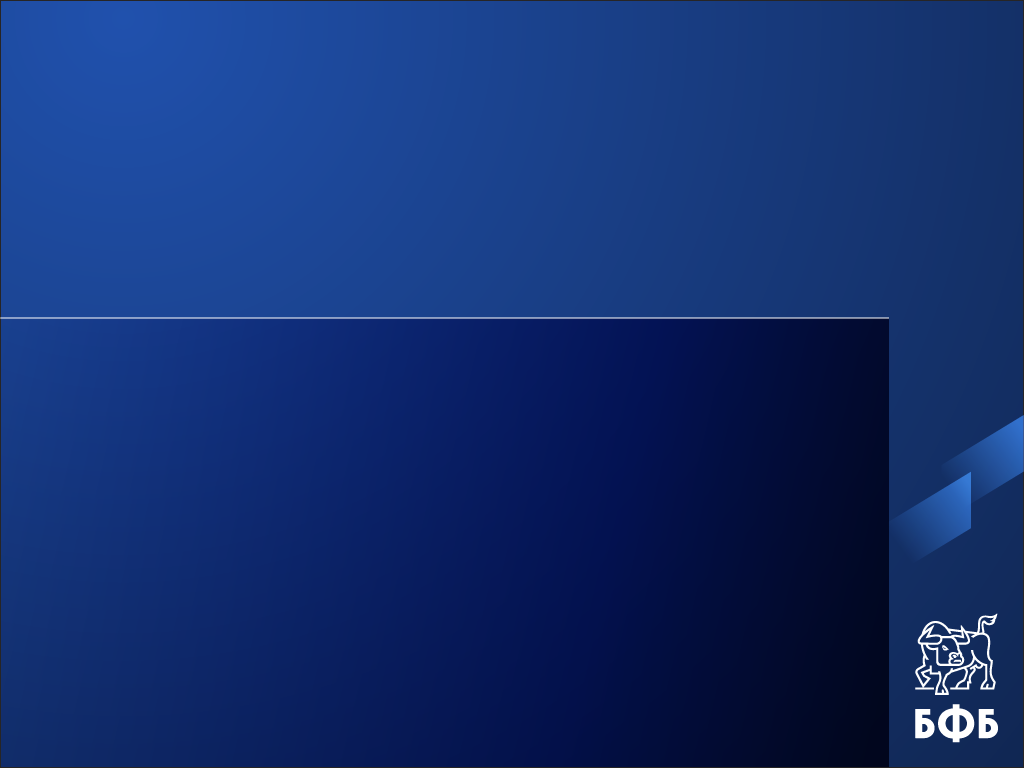 Съдържание1.	ИНФОРМАЦИЯ ЗА ДРУЖЕСТВОТО	101.1.	Собственост и управление	101.2.	Предмет на дейност	112.	ИНФОРМАЦИЯ ЗА ДЕЙНОСТТА НА „БФБ-СОФИЯ“ АД	122.1.	Данни за търговията на „БФБ-София“ АД	122.2.	Отраслова структура на търговията	152.3.	Регистрирани емисии финансови инструменти на БФБ-София	162.4.	Нови емитенти, отписани емисии и увеличения на капитал	172.5.	Пазарна капитализация на Борсата	192.6.	Индекси на БФБ-София	202.7.	Приватизация през Борсата	212.8.	Основни дейности и събития през 2017 г.	212.10.	Корпоративно управление	282.11.	Информационни технологии	292.12.	Привличане на нови емисии, корпоративно управление	302.13.	Международна дейност	312.14.	Основни рискове и несигурности, пред които е изправена БФБ-София	332.15.	Членове на БФБ-София	353.	ФИНАНСОВО СЪСТОЯНИЕ НА „БФБ-СОФИЯ“ АД	363.1.	Активи и пасиви	363.2.	Приходи и разходи	363.3.	Финансов резултат	373.4.	Основен доход/ (загуба) на акция	373.5.	Информация, в стойностно и количествено изражение относно основните категории продукти и предоставени услуги, с посочване на техния дял в приходите от продажби на „БФБ-София“ АД като цяло и промените, настъпили през отчетната финансова година.	373.6.	Информация относно приходите, разпределени по отделните категории дейности, вътрешни и външни пазари, както и информация за източниците за снабдяване с материали, необходими за производството на стоки или предоставянето на услуги с отразяване степента на зависимост по отношение на всеки отделен продавач или купувач/потребител, като в случай, че относителният дял на някой от тях надхвърля 10 на сто от разходите или приходите от продажби, се предоставя информация за всяко лице поотделно, за неговия дял в продажбите или покупките и връзките му с емитента.	383.7.	Информация за сключени големи сделки и такива от съществено значение за дейността на БФБ-София	393.8.	Информация относно сделките, сключени между емитента и свързани лица, през отчетния период, предложения за сключване на такива сделки, както и сделки, които са извън обичайната му дейност или съществено се отклоняват от пазарните условия, по които емитентът или негово дъщерно дружество е страна с посочване на стойността на сделките, характера на свързаността и всяка информация, необходима за оценка на въздействието върху финансовото състояние на емитента.	403.9.	Информация за събития с необичаен за емитента характер, имащи съществено влияние върху дейността му, и реализираните от него приходи и извършени разходи; оценка за влиянието им върху резултатите през текущата година.	413.10.	Информация за сделки, водени извънбалансово	413.11.	Информация за дялови участия на емитента, за основните му инвестиции в страната и чужбина (в ценни книжа, финансови инструменти, нематериални активи и недвижими имоти), както и инвестициите в дялови ценни книжа извън неговата икономическа група и източниците/начините на финансиране	423.12.	Информация относно сключените от емитента, от негово дъщерно дружество или дружество майка, в качеството им на заемополучатели, договори за заем с посочване на условията по тях, включително на крайните срокове за изплащане, както и информация за предоставени гаранции и поемане на задължения.	443.13.	Информация относно сключените от емитента, от негово дъщерно дружество или дружество майка, в качеството им на заемодатели, договори за заем, включително предоставяне на гаранции от всякакъв вид, в това число на свързани лица, с посочване на конкретните условия по тях, включително на крайните срокове за плащане, и целта, за която са били отпуснати.	443.14.	Информация за използването на средствата от извършена нова емисия ценни книжа през отчетния период	443.15.	Анализ на съотношението между постигнатите финансови резултати, отразени във финансовия отчет за финансовата година, и по-рано публикувани прогнози за тези резултати.	453.16.	Анализ и оценка на политиката относно управлението на финансовите ресурси с посочване на възможностите за обслужване на задълженията, евентуалните заплахи и мерки, които емитентът е предприел или предстои да предприеме с оглед отстраняването им	453.17.	Оценка на възможностите за реализация на инвестиционните намерения с посочване на размера на разполагаемите средства и отразяване на възможните промени в структурата на финансиране на тази дейност	453.18.	Информация за настъпили промени през отчетния период в основните принципи за управление на емитента и на неговата икономическа група	463.19.	Информация за основните характеристики на прилаганите от емитента в процеса на изготвяне на финансовите отчети система за вътрешен контрол и система за управление на рискове.	463.20.	Информация за промените в управителните и надзорните органи през отчетната финансова година	463.21.	Информация за размера на възнагражденията, наградите и/или ползите на всеки от членовете на управителните и на контролните органи за отчетната финансова година, изплатени от емитента и негови дъщерни дружества, независимо от това, дали са били включени в разходите на емитента или произтичат от разпределение на печалбата	473.22.	Информация за притежавани от членовете на управителните и на контролните органи, прокуристите и висшия ръководен състав акции на емитента, включително акциите, притежавани от всеки от тях поотделно и като процент от акциите от всеки клас, както и предоставени им от емитента опции върху негови ценни книжа - вид и размер на ценните книжа, върху които са учредени опциите, цена на упражняване на опциите, покупна цена, ако има такава, и срок на опциите.	473.23.	Информация за известните на дружеството договорености (включително и след приключване на финансовата година), в резултат на които в бъдещ период могат да настъпят промени в притежавания относителен дял акции или облигации от настоящи акционери или облигационери	473.24.	Информация за висящи съдебни, административни или арбитражни производства, касаещи задължения или вземания на емитента в размер най-малко 10 на сто от собствения му капитал; ако общата стойност на задълженията или вземанията на емитента по всички образувани производства надхвърля 10 на сто от собствения му капитал, се представя информация за всяко производство поотделно	483.25.	Данни за директора за връзки с инвеститора, включително телефон и адрес за кореспонденция	483.26.	Промени в цената на акциите на дружеството	494.	ВАЖНИ СЪБИТИЯ, НАСТЪПИЛИ СЛЕД ДАТАТА НА ГОДИШНИЯ ФИНАНСОВ ОТЧЕТ	505.	ОСНОВНИ НАПРАВЛЕНИЯ В ДЕЙНОСТТА НА „БЪЛГАРСКА ФОНДОВА БОРСА – СОФИЯ“ АД ПРЕЗ 2018 Г.	506.	НАУЧНО ИЗСЛЕДОВАТЕЛСКА И РАЗВОЙНА ДЕЙНОСТ	517.	ИНФОРМАЦИЯ, ИЗИСКВАНА ПО РЕДА НА ЧЛ. 187Д И 247 ОТ ТЪРГОВСКИЯ ЗАКОН	517.1.	Информация за членовете на съвета на директорите на „БФБ-София“ АД по чл. 247, ал. 2 от Търговския закон	527.2.	Планирана стопанска политика през 2018 година и очаквани инвестиции и развитие на персонала	538.	КЛОНОВЕ НА „БФБ-СОФИЯ“ АД	539.	ФИНАНСОВИ ИНСТРУМЕНТИ, ИЗПОЛЗВАНИ ОТ БФБ-СОФИЯ АД	539.1.	Риск на лихвоносните парични потоци	5310.	КОРПОРАТИВНО УПРАВЛЕНИЕ	54ВъведениеНастоящият доклад е изготвен в съответствие с чл. 85, ал. 6 от Закона за пазарите на финансови инструменти и съгласно изискванията на чл. 32 от Наредба 2 на Комисията за финансов надзор за проспектите при публично предлагане на ценни книжа и за разкриването на информация от публичните дружества и другите емитенти на ценни книжа (Наредба 2), във връзка с чл. 100н от Закона за публичното предлагане на ценни книжа и съдържа изискуемата информация по Приложение №10 на Наредба 2.Докладът дава информация за важните събития, настъпили през 2017 г., като са взети под внимание основните показатели на дейността, съпроводени със съответните анализи и изводи. Очертани са основните тенденции в развитието на капиталовия пазар, описани са основните рискове и несигурности, пред които е изправена Борсата.ИНФОРМАЦИЯ ЗА ДРУЖЕСТВОТО„Българска фондова борса – София“ АД е търговско дружество, създадено през месец ноември 1991 г. Дружеството е със седалище и адрес на управление гр. София, ул. “Три уши” № 6. Съдебната регистрация на дружеството е от 1991 г. с Решение № 25 156 /08.11.1991 г. на Софийски градски съд.Българска фондова борса – София“ АД (Борсата) е публично акционерно дружество. Към 31.12.2017 г. капиталът на дружеството е разпределен в 6,582,860 броя безналични поименни акции с номинална стойност на една акция - един лев.На 09.12.2010 г. е вписано в Търговския регистър увеличение на основния капитал на Борсата със 715,000 лева от 5,867,860 лева 6,582,860 лева чрез издаване на нови 715,000 броя обикновени поименни безналични акции с право на глас срещу парична вноска от акционера на дружеството Министерство на финансите на Република България.Собственост и управлениеСъгласно направена справка, към 31 декември 2017 г. акционерният състав на Борсата е концентриран в пет основни вида лица, както следва:Таблица 1. Акционерна структура към 31.12.2017Дружеството има едностепенна система на управление със Съвет на директорите. Към 31.12.2017 г. Съветът на директорите е в състав:Асен Ягодин (Председател),Маринела Петрова,Васил Големански (Заместник-председател),Иван Такев,Любомир Бояджиев,Представителството в дружеството се осъществява от всеки един от двамата изпълнителни директори – Иван Такев и Васил Големански, заедно и поотделно.Към 31.12.2017 г. общият брой на персонала в дружеството е 26 служители (31.12.2016 г.: 27 служители).Предмет на дейностДружеството е лицензирано с разрешение издадено от Държавната комисия по ценните книжа да извършва дейност като фондова борса.Предметът на дейност на дружеството за 2017 г. включва следните видове операции и сделки: организиране на търговия с ценни книжа и други финансови инструменти;организиране и поддържане на информационна система за търговия с ценни книжа;създаване и поддържане на клирингова система за гарантиране на поетите задължения по сделките с ценни книжа, извършвани на нея.С решение на общо събрание на акционерите на "БФБ-София" АД, проведено на 13.09.2010 г., предметът на дейност на дружеството е променен както следва: Организиране на регулиран пазар на финансови инструменти като система за търговия, която среща или съдейства за срещането на интересите за покупка и продажба на финансови инструменти, допуснати до търговия на регулирания пазар, на множество трети страни, в рамките на системата и въз основа на правила, като резултатът е сключване на сделки с тези инструменти. Системата функционира редовно и в съответствие с изискванията на ЗПФИ и актовете по прилагането му.ИНФОРМАЦИЯ ЗА ДЕЙНОСТТА НА „БФБ-СОФИЯ“ АДДанни за търговията на „БФБ-София“ АДОборот през 2017 годинаОборотът на регулирания пазар на финансови инструменти през първото тримесечие на 2017 година беше 100 084 966 лева. За сравнение, през първото тримесечие на 2016 той бе 73 976 408 лева, което представлява ръст от 35%. Ръстът се дължеше основно на нарастване в оборотите с акции (без АДСИЦ) с 52% и облигации с 30%.През второто тримесечие на 2017 година оборотът достигна 119 610 476 лева. За сравнение оборотът през второто тримесечие на 2016-а година беше 67 435 283 лева, т.е. налице бе сериозен ръст от 77%. Нарастването се дължеше основно на положителна промяна в оборотите с акции (без АДСИЦ) със 115% и с акции на АДСИЦ с 33%.През третото тримесечие на 2017 година оборотът на регулирания пазар на финансови инструменти достигна 276 315 916 лева. За сравнение през третото тримесечие на 2016-а година той беше 80 063 058 лева. Това бе най-сериозният ръст спрямо съответно тримесечие на предходната 2016 година от 245%. Нарастване имаше при оборота с всички групи финансови инструменти, като при акции без АДСИЦ той бе впечатляващите 257%, 198% бе нарастване на оборота с акции на АДСИЦ, при облигациите ръстът бе от 249%, а при борсово търгуваните продукти бе увеличението в оборота бе със 72%.През четвъртото тримесечие на 2017 година оборотът на регулирания пазар спадна спрямо този през третото до 209 839 580 лева, но въпреки това остана по-висок от този през четвъртото тримесечие на 2016-а година, когато той беше 194 529 121 лева. Разликата между оборота през двете тримесечия бе 8% в полза на четвъртото тримесечие на 2017 година. За първи път се наблюдаваше спад в оборота с акции на АДСИЦ спрямо съответно тримесечие на предходната година с 55%. Намаление имаше и при борсово търгуваните продукти, където листването в края на третото тримесечие на предходната 2016 година на Expat Bulgaria SOFIX UCIT ETF – първият борсово търгуван фонд, доведе до оборот за четвъртото тримесечие на 2016 от над 2,5 милиона лева, докато през четвъртото тримесечие на 2017 оборотът с тези финансови инструменти бе скромните 247 хиляди лева. При оборотът с акции без АДСИЦ се наблюдаваше ръст от 16%, а при облигациите – нарастване от 65%. През четвъртото тримесечие на отчетния период стартира търговията с Държавни ценни книжа на регулиран пазар и бяха сключени първите три сделки на обща стойност 664 хиляди лева.На годишна база оборотът беше 706 милиона лева, а за предходната 2016 година той беше 416 милиона лева, което представлява нарастване с 290 милиона лева или 70%. Най-голям в абсолютна стойност бе ръстът при оборота с акции (без тези на АДСИЦ): от 278 милиона до 532 милиона лева (нарастване от 91%). Ръст от 28% имаше при акциите на АДСИЦ, оборотът на годишна база с облигации също нарасна с 60%. Оборотът с борсово търгувани продукти намаля с близо 10 %, а с компенсаторни инструменти спадна с 25%.Брой сделки през 2017При броя сделки през първото тримесечие спрямо аналогичното тримесечие на 2016 година се наблюдаваше ръст от 74%. Най-значително нарасна броят сделки с акции (без АДСИЦ) с над 87% или 8 хиляди. Броят сделки с акции на АДСИЦ нарасна с 24%. При броят сделки с останалите групи финансови инструменти имаше намаление, но то бе незначително в абсолютно изражение.Броят сделки през второто тримесечие отново отбеляза ръст спрямо аналогичното тримесечие на предходната година и той бе още по-голям: почти 98%. Основна заслуга за нарастването имаше броят сделки с акции без АДСИЦ, който отбеляза ръст от 9 хиляди сделки или 112%. Ръст от 68% имаше и при сделките с акции на АДСИЦ.Общият брой сделки през третото тримесечие нарасна със 72% от 13 593 сделки през третото тримесечие на 2016 г. до 23 330 сделки през третото тримесечие на 2017 г. Сделките с акции, които традиционно имат най-голям абсолютен дял в общия брой, нараснаха със 79%. Ръст от 50% имаше и при броя сделки с акции на АДСИЦ. Броят сделки с борсово търгувани продукти нарасна с 30%, като това е първото тримесечие, в което и през двете години имаше търговия с борсово търгувания фонд Expat Bulgaria SOFIX UCIT ETF.За първи път през 2017 в сравнение с предходната година броят сделки намаля през четвъртото тримесечие. През четвъртото тримесечие на миналия период броят сделки бе 23 265, а през същото тримесечие на 2017 той бе 16 323, което представляваше спад с 30%. Броят сделки с всички основни групи финансови инструменти намаля. Най-значителен бе спадът с близо 5 хиляди в броя сделки с акции, а в относителен дял най-голямо бе намалението от 83% в броя сделки с борсово търгувани продукти.На годишна база броят сделки отбеляза ръст с 36% от 58 442 сделки през 2016 година до 79 629 през 2017-а. Очаквано, най-значително беше нарастването в броя сделки с акции (без АДСИЦ), който съставлява най-голям дял в общия брой сделки и определя тенденцията. Броят сделки с акции нарасна с 44% или 20 хиляди. При акциите на АДСИЦ промяната бе с 19% или 1 326 сделки. Броят сделки с останалите основни групи финансови инструменти намаля, но това не се отрази на общия брой сделки.Таблица 2. Структура на търговията по пазари за 2017 г. и сравнение с 2015 и 2016 г. Отраслова структура на търговиятаПрез първото тримесечие на 2017 година на първо място в класацията по оборот с 48.5 млн. лв. отново бе сектор „Финансови и застрахователни дейности“. Втори с оборот от 17.4 милиона лева остана сектор „Преработваща промишленост“, който запази второто си място от предходното тримесечие. „Операции с недвижими имоти“ също запази позицията си с оборот от 6,5 милиона лева.През второто тримесечие на 2017 година структурата на оборота по браншове остана същата. За пореден път секторът „Финансови и застрахователни дейности“ запази лидерската позиция в класацията по оборот с 63 млн. лв., което е ръст от 31% спрямо предходното тримесечие. Секторът „Преработваща промишленост“ запази второто си място с оборот от 20 млн. лв. и нарастване от 17% спрямо предходното тримесечие. Трето място в класацията отново беше за сектор „Операции с недвижими имоти“ с оборот от 7 млн. лв., което представляваше ръст от 8%.През третото тримесечие на 2017 година на първо място в класацията по оборот със 104 млн. лв. отново бе сектор „Финансови и застрахователни дейности“. „Операции с недвижими имоти“, който бе на трето място през предишните две тримесечия, се изкачи на второ с ръст в оборота от над дванадесет пъти от 7 милиона през второто до 93 милиона през третото тримесечие. „Преработваща промишленост“ остана на трета позиция с оборот от 50 милиона лева и ръст спрямо предходното тримесечие от 144%.През четвъртото тримесечие на 2017 година на първо място в класацията по оборот се изкачи сектор „Преработваща промишленост“, с оборот от 74 милиона лева и ръст спрямо предходното тримесечие от 49%. Втори остана сектор „Финансови и застрахователни дейности“, чиито оборот спадна с 49% до 53 милиона лева, а третото място бе за „Операции с недвижими имоти“.На годишна база, най-висок бе оборотът на сектор „Финансови и застрахователни услуги: 269 милиона лева, следван от сектор „Преработваща промишленост“ с оборот от 162 милиона и „Операции с недвижими имоти“ с оборот в размер на 123 милиона лева.Таблица 3. Структура на търговията по сектори за 2017 г.Графика 4: Структура на търговията на БФБ-София през 2017 г.Регистрирани емисии финансови инструменти на БФБ-СофияБроят на емисиите финансови инструменти, допуснати до търговия на пазарите, организирани от БФБ-София, бе 409 към 31 декември 2017-а година. За сравнение, той бе 425 към 31 декември 2016-а година (Виж Таблица 4).Една нова емисия беше регистрирана на сегмент за акции Premium, а регистрираните на сегмент Standard емисии намаляха с четири. С една емисия намаляха регистрираните на сегмент за АДСИЦ на Основния пазар, а тези на Алтернативния – с три. С три намаляха и броят емисии облигации, допуснати до търговия. От сегмента за акции на Алтернативен пазар бяха отписани емисии на дружества в производство по несъстоятелност и ликвидация, затова броят емисии на този пазар намаля с 26. Двадесет нови емисии бяха допуснати до търговия на стартиралия в края на 2017 година Сегмент за търговия с ДЦК на Основния пазар.Таблица 4. Допуснати до търговия емисии финансови инструментиНови емитенти, отписани емисии и увеличения на капиталПрез първото тримесечие на 2017 година имаше три нови емисии финансови инструменти, допуснати до търговия, а през съответното тримесечие на 2016-а имаше само една нова емисия. Прекратена бе регистрацията на пет емисии финансови инструменти. За сравнение през съответния период на 2016 бе прекратена регистрацията на шест емисии. През отчетното тримесечие нито едно дружество не увеличи капитала си.През второто тримесечие на 2017 г. шест емисии финансови инструменти бяха регистрирани за търговия на пазарите, организирани от „БФБ-София“ АД, а през същия период на 2016 г. те бяха четири. Прекратена бе регистрацията на петнадесет емисии финансови инструменти, а през съответното тримесечие на предходната година девет инструмента бяха делиствани от пазарите на Борсата. През второто тримесечие две дружества увеличиха капитала си.През третото тримесечие на 2017 година шест нови емисии бяха допуснати до търговия, а през същия период на 2016 г. имаше девет новорегистрирани емисии. Прекратена бе регистрацията на пет емисии, а през съответния период на 2016 бяха делиствани четири. През третото тримесечие пет дружества увеличиха капитала си, две от тях - със собствени средства.През четвъртото тримесечие тридесет емисии финансови инструменти бяха регистрирани за търговия на пазарите, организирани от „БФБ-София“ АД, а през същия период на 2016 г. те бяха три. Със стартирането на сегмента за Държавни ценни книжа на основния пазар през ноември, двадесет емисии държавни ценни книжа бяха допуснати до търговия. Прекратена бе регистрацията на тридесет и шест емисии финансови инструменти. За сравнение през съответното тримесечие на 2016 седем емисии бяха делиствани. Осем дружества увеличиха капитала си, едно от тях – със собствени средства.Емисиите права и регистрираните на сегмент Първично публично предлагане не са показани в данните по-горе, защото тяхната регистрация е временна. Често те се допускат до търговия и биват прекратени в едно и също тримесечие, което изкривява статистиката.Таблица 5.а Нови емитенти, отписани емисии и увеличения на капитала (обобщена информация)Емисиите права и регистрираните на сегмент Първично публично предлагане не са показани в обобщената таблица, защото тяхната регистрация е временна. Емисиите, преместени от един пазар на друг не са отразени в таблици 5б и 5вТаблица 5.б Сравнение на допуснатите до търговия емисии по пазари и сегменти:Таблица 5.в сравнение на прекратените емисии по пазари и сегменти:Пазарна капитализация на Борсата Пазарната капитализация на пазарите, организирани от БФБ-София АД нарасна със 144% в сравнение с тази в края на 2016 година. Капитализацията на сегмент акции Premium отбеляза значителен ръст от над 583 милиона лева или 33,89% в резултат от ново дружество, търгувано на този сегмент, както и нарастване в цените на вече съществуващите. Най-голям ръст в относителен и абсолютен размер имаше в капитализацията на сегмента акции Standard на основния пазар, която отбеляза ръст от близо 236% или 13,6 милиарда лева след листване на емисия варанти с над 2,1 милиарда броя инструменти и сделка на цена от над шест лева за инструмент. При капитализацията на сегментите за акции на АДСИЦ също имаше лек ръст.Таблица 6. Пазарна капитализация (BGN)Таблица 7. Пазарна капитализация / Брутен вътрешен продукт* БВП за 2017 година е по предварителни данни на БНБ.Индекси на БФБ-София2017 година започна с повишение във всички индекси през първото, второто и първата половина на третото тримесечие. През втората половина на третото тримесечие започна низходящо движение, което продължи до края на 2017 година. За сравнение, 2016 започна с лек спад на индексите през първото тримесечие, последван от слабо нарастване през второто, а третото и четвъртото тримесечие отбелязаха сериозен ръст в стойностите на всички индекси. Индексите се движеха сходно през 2017, включително BGREIT, който принципно прави изключение от общата тенденция заради вида дружества, въз основа на чиито цени се изчислява.През 2017 г. стойността на SOFIX нарасна с 15,52 % до 677,45 пункта, стойността на BGBX40 отбеляза ръст от близо 18,6% до 132 пункта, стойността на BGREIT нарасна с 7,39% до 116,10 пункта, а тази на BGTR30 се увеличи с 21,08% до 555,98 пункта.Приватизация през БорсатаПрез 2017 г. няма емисии, регистрирани на Приватизационен сегмент.Основни дейности и събития през 2017 г.Отличени бяха инвестиционните посредници с най-добри постиженияНа 11 януари "Българска фондова борса-София" отличи инвестиционните посредници, постигнали най-високи резултати през 2016 г. Броят на сделките на регулиран пазар за изминалата година беше 58 442, а оборотът на БФБ-София достигна 416 милиона лева.На церемонията, която се проведе за 16-ти път в историята на Фондовата борса, бяха присъдени следните награди:За инвестиционен посредник, сключил най-много сделки на БФБ–София през 2016 г.:1-во място: Карол АД2-ро място: Елана Трейдинг АД3-то място: БенчМарк Финанс АДЗа инвестиционен посредник, реализирал най-висок оборот на БФБ-София през 2016 г.:1-во място: Първа Финансова Брокерска Къща ООД2-ро място: Евро - Финанс АД3-то място: Реал Финанс АДВ категорията „Инвестиционен посредник с най-значим принос за развитието на капиталовия пазар през 2016 г.” бяха отличени: Елана Трейдинг АД, Първа Финансова Брокерска Къща ООД и БенчМарк Финанс АД.УД Експат Асет Мениджмънт ЕАД получи наградата за емитент с най-голям принос за развитието на капиталовия пазар през изминалата година.Отличието за медия с най-голям принос при популяризирането на капиталовия пазар през 2016 г. беше присъдено на Bloomberg TV Bulgaria.Председателят на Комисия за финансов надзор г-жа Карина Караиванова и народният представител г-н Делян Добрев бяха отличени като личности с най-голям принос за развитието на капиталовия пазар през 2016 година.Разширяване на базата на индексите SEE LinX и SEE LinX EWIСлед като фондовите борси в Белград и Любляна станаха активни членове на регионалната платформа за търговия на ценни книжа SEE Link в края на 2016 г., съставът на индексите SEE LinX и SEE LinX EWI беше преразгледан с цел да се включат нови компании, така че да има по-широко представителство на регионалните пазари.Акциите на 6 компании от Сърбия и Словения влязоха в състава на индексите SEE LinX и SEE LinX EWI. Taкa компаниите, които съставляват индексите, достигнаха 16. Изчисляването на индексите с нов състав започна от 16 януари 2017 г.SeeNews стана партньор на SEE LinkПрез февруари българската медийна компания SeeNews стана партньор на регионалната иновативна платформа за търговия с ценни книжа SEE Link. Новини за пазарите на SEE Link вече се публикуват на уебсайта на платформата.SeeNews предоставя икономически новини и анализи за професионалисти от бизнеса, финансовия сектор и промишлеността, като обхваща единадесет страни от Югоизточна Европа. SeeNews изготвя фирмени профили, секторни и макро-икономически анализи, както и по поръчка бизнес и икономически изследвания, необходими на компании и организации, които искат да инвестират или вече оперират в Югоизточна Европа.Ден за акции на „БФБ-София“ АДСлужебните министър на икономиката и заместник-министър на енергетиката г-н Теодор Седларски и г-н Константин Делисивков заедно с ръководствата на Българска фондова борса-София и Централен депозитар дадоха официален старт на инициативата "Ден за акции". Официалните лица откриха тържествено борсовата сесия на 16 март, като така изразиха подкрепата си за развитието на капиталовия пазар в страната.В „Деня за акции“ всички индивидуални инвеститори (физически лица) можеха да закупят или продадат акции от основен пазар на БФБ-София без такси и комисиони към Борсата, Депозитаря и участващ в инициативата инвестиционен посредник. Специалната възможност важеше при до 15 въведени и изпълнени на 16 март поръчки на физическо лице с обем не повече от 2 000 лeва на единична изпълнена поръчка.Осемнадесет инвестиционни посредници участваха в третото издание на инициативата на „Българска фондова борса-София“ АД и „Централен депозитар“ АД „Ден за акции“.БФБ-София се включи в инициативата Global Money Week„Българска фондова борса-София“ АД в партньорство с фондация „Атанас Буров“ и младежката предприемаческа организация Джуниър Ачийвмънт се включи за поредна година в глобалната инициатива за повишаване финансовата грамотност на младите хора Global Money Week (Глобална седмица на парите). Инициативата се проведе в периода 27 март - 2 април по целия свят и е под надслов #LearnSaveEarn (#НаучиСпестиСпечели). В рамките на седмицата младежите от цял свят научиха повече за това какво представляват парите, как да спестяват, как да намерят най-доброто работно място и да развият своя предприемачески усет.В България, на 28 март стипендианти на Фондация „Атанас Буров” откриха тържествено борсовата сесия. През изминалите дни над 70 ученици от СУ ”Вела Благоева” - гр. Велико Търново и Финансово-стопанска професионална гимназия „Васил Левски“ - гр. Монтана посетиха Борсата и се запознаха отблизо с дейността на институцията. Представители на ръководството на БФБ-София изнесоха лекции пред младите хора за историята на институцията и ролята на капиталовия пазар за икономическото развитие на страната ни.Стотици международни компании, финансови институции и над 40 фондови борси участват ежегодно в Global Money Week. Сред тях са NASDAQ, UNICEF, Лондонска фондова борса, Световна банка, Bundesbank и др. Тази година повече от 7 милиона млади хора от над 130 страни се включиха в близо 34 000 различни активности по време на инициативата.Global Money Week се организира от международната фондация Child & Youth Finance International, като събитията в нея се провеждат с подкрепата на Европейския парламент, Европейската комисия и Световната младежка асамблея.Проведено бе годишното Общо събрание на акционерите на „Българска фондова борса – София“ АДНа 07.04.2017 г. бе проведено редовното Общо събрание на акционерите на „Българска фондова борса - София“ АД. Гласувани бяха решения за приемане на годишния финансов отчет и консолидирания отчет на дружеството, избран бе одитор, която да завери отчетите на дружеството за 2017 година, приети бяха отчети във връзка с дейността на „БФБ-София“ АД. Членовете на съвета на директорите бяха освободени от отговорност за дейността им по управлението на дружеството през 2016 година. Взето бе решение 50% от печалбата за 2016 г., в размер на 63 245.95 лева след облагане с данъци, а именно: 31 622.98 лева, да се разпредели като дивидент на акционерите. Брутният дивидент на една акция е 0.0048 лева.Промени в правилата за изчисляване на индекси"Българска фондова борса-София" АД изготви предложения за промени в правилата за изчисляване на индексите и ги предостави за обществено обсъждане до края на месец май. Проектът на Правила за изчисляване на индексите на „Българска фондова борса – София“ АД бе публикуван на сайта на Борсата.Промените са изцяло в посока да гарантира пред инвестиционната общност най-прозрачните, основани на безспорни източници и критерии, правила за изчисляване на индексите. Промените в правилата, постигнати съвместно с всички заинтересовани страни от общността, са стъпка в посока успешното развитие на българския капиталов пазар.БФБ-София изпрати на браншовите асоциации и бизнес организации предложенията за промени в правилата за изчисляване на индексите. Проведени бяха срещи-дискусии в рамките на Съвета за развитие на капиталовия пазар по темата.БФБ-София представи българския капиталов пазар пред инвеститори в ЛондонНад 100 представители на повече от 80 международни инвестиционни компании и фондове участваха в Деня на българския капиталов пазар, който се проведе на 18 май в Лондон, Великобритания. Сред представените, най-значими инвестиционни компании и фондове бяха: Barclays, Citi, Deutsche Bank, HSBC, JP Morgan, Manulife, RBS, Renaissance Capital и T. Rowe Price International.Целта на форума, организиран от Българска фондова борса-София в партньорство с Европейската банка за възстановяване и развитие (ЕБВР), бе да запознае чуждестранните инвеститори с възможностите, които предлага страната ни и капиталовия пазар в частност, както и със специален акцент за възможностите за инвестиции в 11 български компании, представени на форума.В откриването участваха още Н. Пр. Константин Димитров – посланик на Република България във Великобритания и Philip Bennett – първи вицепрезидент на ЕБВР.В рамките на форума бяха проведени индивидуални срещи между ръководствата на българските компании и инвеститори.Прекратяване на членствоВъз основа на подадено заявление от борсовия член, бе прекратено членството на ИП „Позитива“ АД, считано от 27.06.2017 г.Започна изплащането на дивидент за 2016 година на акционерите на БФБ-София АДВ изпълнение на взето на проведеното на 07.04.2017 г. Общо събрание на акционерите на “Българска фондова борса-София“ АД решение за разпределяне на дивидент за 2016 г., на 7 юли започна изплащането на брутен дивидент на една акция в размер на 0.0048 лв. Крайна дата за изплащане на дивидента беше 06.10.2017 г. Дивидентът се изплащаше чрез Централен депозитар АД (съответно – инвестиционния посредник на акционера) и Банка ДСК ЕАД.Право на дивидент имаха лицата, вписани в регистрите на Централен депозитар като акционери 14 дни след датата на ОСА, или към 21.04.2017 г.Одобрение на правилата за търговия с ДЦКНа 18.07.2017 г. Българска фондова борса-София получи одобрение от Комисия за финансов надзор на Правилата за регистрация и търговия на държавни ценни книжа. Това бе важна стъпка от съвместните усилия на Фондовата борса, Централен депозитар, Министерство на финансите и Българска народна банка (БНБ) за създаване на регулиран вторичен пазар за държавен вътрешен дълг в рамките на пазарите, организирани от БФБ.Присъединяване на още две фондови борси към системата за рутиране на поръчки SEE LinkСлед като кандидатства за присъединяване към SEE Link миналата година, на втори август 2017 година Banja Luka Stock Exchange (BLSE) стана активен член на SEE Link, позволявайки на участниците да търгуват и на този пазар.Това е третата фондова борса, която се присъедини към SEE Link след трите борси - основатели. С новото присъединяване към пазара се планира промяна в базата на двата индекса на SEE Link - SEE LinX и SEE LinX EWI в предстоящия период, за да се осигури по-голяма представителност на шестте участника.С присъединяването на BLSE към системата, SEE Link вече поддържа търговия на общо шест пазара с кумулативна пазарна капитализация над 50 милиарда долара и над 900 инструмента, налични за търговия.Общо 32 инвестиционни посредника са допуснати да търгуват чрез SEE Link. Освен това, членове на фондовата борса в Баня Лука в момента са в процес на получаване на достъп за търговия чрез SEE Link.От 31 август 2017 година, Фондовата борса в Сараево е активен член на регионалната платформа за насочване на поръчки SEE Link. В началото на годината борсата изяви намерението да се присъедини към платформата и вече е оперативно свързана с нея. Това е седмата борса, която се включва в SEE Link.След присъединяването на борсата в Сараево, SEE Link вече дава достъп до общ пазар с капитализация от над 52 милиарда долара и повече от 1200 инструмента, които отговарят на условията за търговия.Актуализиран IR документНа 14 август „БФБ-София“ АД публикува актуализирано представяне на състоянието на икономиката на макро ниво, развитието на капиталовия пазар, позициите на борсата като публично дружество и текущите и бъдещи проекти на компанията.Оптимизмът на пазарните участници изведе капиталовия пазар в страната до изключително силно представяне през първата половина на 2017 г, като могат да бъдат откроени следните факти и тенденции:Оборотът на регулирания пазар реализира ръст от 55% през първото полугодие на 2017г. в сравнение със същия период на 2016 г.;SOFIX запазва лидерското си място при най-добре представящите се индекси в Европа с ръст от над 55% за последните 12 месеца;Активите, управлявани от инвестиционни фондове нарастват с 39% на годишна база, а тези, управлявани от пенсионни фондове – с 18%;Нараства диференциалът между спадащите средни лихвени равнища по средносрочните депозити и средната дивидентна доходност на дружествата, включени в индекса SOFIX;Българска Фондова Борса продължава да поддържа един от най-ниските равнища, както по отношение на таксите за търговия, така и по отношение на таксите за допускане и поддържане регистрацията на финансови инструменти;Документът на английски език IR Highlights може да бъде изтеглен от уеб-сайта на Борсата.Проведено бе извънредно общо събрание на акционерите на БорсатаНа 26.09.2017 г. бе проведено извънредно ОСА на „Българска фондова борса-София“ АД, на което бяха взети следните решения:ОСА одобри мотивирания доклад на Съвета на директорите на „БФБ-София“ АД за целесъобразността и условията на сделки по чл. 114, ал. 1, т. 1 от Закона за публично предлагане на ценни книжа (ЗППЦК), по които дружеството е страна, както следва:Сделка №1 - придобиване на 217 664 броя обикновени поименни акции с право на глас с номинална стойност от 10 лв., представляващи 100% от капитала на „Българска независима енергийна борса“ ЕАД, ЕИК 202880940, при условията на сделката, предвидени в мотивирания доклад на Съвета на директорите.Сделка №2 - продажба на държавни ценни книжа (ДЦК), притежавани от „БФБ-София” АД, с цел осигуряване на ликвидни средства за извършване на Сделка №1, при условията на сделката, предвидени в мотивирания доклад на Съвета на директорите.ОСА овласти Съвета на директорите и Изпълнителните членове на дружеството за сключване на сделка от приложното поле на чл. 114, ал. 1 от ЗППЦК, както следва:Сделка №1 - придобиване на 217 664 броя обикновени поименни акции с право на глас с номинална стойност от 10 лв., представляващи 100% от капитала на „Българска независима енергийна борса“ ЕАД, ЕИК 202880940, при условията на сделката предвидени в мотивирания доклад на Съвета на директорите, а именно: сключване на Договор за прехвърляне на акции между Български енергиен холдинг ЕАД, ЕИК 831373560 и Българска Фондова Борса – София АД, ЕИК 030412611, при уговорена между страните покупна цена на акциите в размер на 5 200 000 лева;. ОСА овласти Съвета на директорите и Изпълнителните членове на дружеството за сключване на сделка от приложното поле на чл. 114, ал. 1 от ЗППЦК, както следва:Сделка №2 - продажба на държавни ценни книжа (ДЦК), притежавани от „БФБ-София” АД, с цел осигуряване на ликвидни средства за извършване на Сделка №1, при условията на сделката, предвидени в мотивирания доклад на Съвета на директорите, а именно: продажба на ДЦК при минимална цена от 109.42% от номинала, което съответства на 2 140.04 лева за хиляда единици номинал за емисия XS1083844503 и минимална цена от 105.33% от номинала, което съответства на 2 060.03 лева за хиляда единици номинал за емисия XS1208855889. Общата минимална пазарна стойност е в размер на 4 356 172 лева;Общото събрание освободи като член на Съвета на директорите на „Българска фондова борса – София” АД г-н Георги Иванов Български;Общото събрание избра за член на СД, до края на текущия мандат, г-жа Маринела Пиринова Петрова.Стартира търговията с ДЦК на регулиран пазарОт 1 ноември 2017 г., стартира търговията с Държавни ценни книжа на регулиран пазар. Това стана факт в резултат от съвместните усилия на БФБ-София, Централен депозитар, Министерство на финансите и Българска народна банка (БНБ) за създаване на регулиран вторичен пазар за държавен вътрешен дълг в рамките на пазарите, организирани от БФБ-София. Търговията с ДЦК е поредната мярка, която се реализира като част от Стратегията за развитие на капиталовия пазар в България.Началото на търговската сесия на БФБ-София беше дадено със специална церемония, в която участваха г-жа Маринела Петрова - заместник-министър на финансите, г-н Асен Ягодин – председател на Съвета на директорите на БФБ-София, г-жа Нина Стоянова – подуправител на БНБ, г-н Васил Големански – изпълнителен директор на БФБ-София и представители на членовете на Борсата.Допуснати до търговия са двадесет емисии ДЦК, които се търгуват на Основен пазар BSE.За да повишат интереса към него, "Българска фондова борса-София" АД и "Централен депозитар" АД освободиха от такси за търговия с тези финансови инструменти своите членове, ако съответно и те не таксуват клиентите си.За всички останали борсови членове се начислява такса в размер на 0.01% от стойността на изпълнената поръчка, но не по-малко от 2 лв. (без ДДС) за всеки търговски ден.Тринадесет инвестиционни посредника и банки откликнаха на инициативата и няма да начисляват такси на клиентите си при търговия с ДЦК. Инициативата е отворена и всеки от останалите членове на Борсата и Централен депозитар може да се присъедини към нея до 30 септември 2018 г.Нарасна броят на дружествата, чиито акции се търгуват на сегмент PremiumВъв връзка с подадено заявление за преместване на емисията акции, издадени от Корадо-България АД (4KX), бе прекратена регистрацията й на Основен пазар BSE, Сегмент Standard, считано от 16.11.2017 г. и тя беше допусната до търговия на Основен пазар BSE, сегмент Premium, считано от същата дата.Актуализиране на търговската система XETRA до версия 17„БФБ-София“ АД актуализира системата за търговия Xetra Release Production до версия 17.0, считано от 18.11.2017 г. С тази актуализация във функционалността, предлагана от системата, бяха въведени новите изисквания на нормативната рамка на MiFID II, MiFIR и делегираните регламенти по прилагането им към местата за търговия и разкриването и на информация.Промени в правилника на „БФБ-София“ АД във връзка с влизането в сила на MiFID IIВъв връзка с влизането в сила на MiFID II от 3 януари 2018 година, „БФБ-София“ АД прие промени в Правилника на Борсата, които да приведат документа в съответствие и да отразят различните аспекти на директивата и делегираните регламенти по нейното прилагане. Всички части на Правилника бяха изменени и допълнени, през Октомври бяха представени в Комисията за финансов надзор и след съобразяване с отправените от КФН предложения, бяха гласувани и приети от Съвета на директорите на дружеството. Към 31.12.2017 година Правилникът бе внесен в Комисията за финансов надзор и се очаква одобрение от регулатора.Преговори за придобиване на Българската независима енергийна борса ЕАД от „БФБ-София“ АДПрез юни 2017 година „Българска фондова борса-София“ АД инициира процедура по проучване на възможностите да придобие „Българска независима енергийна борса“ ЕАД (БНЕБ). Български енергиен холдинг (БЕХ), който е едноличен собственик на Енергийната борса, стартира процедура по нейната продажба. Обсъдена бе възможността 100% от капитала на БНЕБ да бъде придобит от Борсата.С писмо до "Българска фондова борса – София" АД от 13.07.2017, БЕХ, като едноличен собственик на капитала на БНЕБ, изрази съгласие за стартиране на процедурата по възмездно придобиване от БФБ на 100% от капитала на БНЕБ.БФБ-София реши да извърши правен и финансово-икономически анализ на БНЕБ, след което да бъдат уточнени и следващите стъпки по евентуалното придобиване на акциите на Енергийната борса.След осъществяване на анализа, през август 2017, между „БФБ-София“ АД и „Български енергиен холдинг“ ЕАД бе договорена цена на придобиване в размер на 5,2 милиона лева. Според постигнатата договореност, четири милиона лева щяха да бъдат платени при сключване на Договора за прехвърляне на 100% от капитала на БНЕБ, а останалата част от сумата, възлизаща на 1.2 милиона лева - на три равни вноски в рамките на шестия, дванадесетия и осемнадесетия месец след прехвърляне на акциите.След описаното в т. 2.8.14 решение на Извънредното общо събрание на акционерите на Борсата, което одобри сключване на сделката за покупка на 100% от капитала на БНЕБ и методът за нейното финансиране, се очакваше единствено одобрение на сделката от Главна дирекция Конкуренция към Европейската комисия.Корпоративно управлениеВъв връзка със законовите задължения на БФБ-София в качеството й на публично дружество, през 2017 година борсата оповести пред публичността и изпрати в Комисията за финансов надзор следната информация:27.01.2017 – Тримесечен отчет за четвърто тримесечие на 2016 г;21.02.2017 - Друга нерегулирана информация;22.02.2017 - Годишен отчет за 2016 г.;27.02.2017 – Тримесечен консолидиран отчет за четвърто тримесечие на 2016 г.;28.02.2017 - Друга нерегулирана информация;02.03.2017 - Годишен консолидиран отчет за 2016 г.;02.03.2017 - Представяне на покана за свикване на общо събрание на акционерите и материали за общото събрание на акционерите;02.03.2017 - Публикация на поканата за свикване на общо събрание на акционерите;07.04.2017 - Вътрешна информация по чл. 17, §1, във вр. с чл. 7 от Регламент №596/2014 на ЕП и на Съвета;10.07.2017 - Протокол от Общо събрание на акционерите;12.04.2017 - Уведомление за паричен дивидент;28.04.2017 - Тримесечен отчет за първо тримесечие на 2017 г.;29.05.2017 - Тримесечен консолидиран отчет за първо тримесечие на 2017 г.;05.07.2017 - Уведомление за паричен дивидент;13.07.2017 - Вътрешна информация по чл. 17, §1, във вр. с чл. 7 от Регламент №596/2014 на ЕП и на Съвета;28.07.2017 - Тримесечен отчет за първото полугодие на 2017 г.;14.08.2017 - Вътрешна информация по чл. 17, §1, във вр. с чл. 7 от Регламент №596/2014 на ЕП и на Съвета;24.08.2017 - Представяне на покана за свикване на извънредно общо събрание на акционерите и материали за общо събрание на акционерите;24.08.2017 - Публикация на поканата за свикване на общо събрание на акционерите;28.08.2017 - Тримесечен консолидиран отчет за първото полугодие на 2017 г.;18.09.2017 - Представяне на актуализирана покана за свикване на общо събрание на акционерите и материали за общо събрание на акционерите;18.09.2017 - Публикация на актуализираната покана за свикване на общо събрание на акционерите;26.09.2017 - Вътрешна информация по чл. 17, §1, във вр. с чл. 7 от Регламент №596/2014 на ЕП и на Съвета;28.09.2017 - Протокол от Извънредното общо събрание на акционерите;24.10.2017 - Вътрешна информация по чл. 17, §1, във вр. с чл. 7 от Регламент №596/2014 на ЕП и на Съвета;27.10.2017 - Тримесечен отчет за трето тримесечие на 2017 г.;27.11.2017 - Тримесечен консолидиран отчет за трето тримесечие на 2017 г.Финансовите отчети на дружеството и новините бяха оповестени едновременно на български и английски език.Информационни технологииCOBOSВ края на първото тримесечие на 2017 година клиентите на системата бяха 266, а в края на първото тримесечие на 2016 г. те бяха 317, което представлява намаление с 16,09%. Чрез системата бяха подадени 11 318 нареждания, сключени бяха 3 402 сделки на стойност 17 047 150 лева.В края на второто тримесечие на 2017 година клиентите на системата бяха 270, а в края на аналогичния период на 2016 г. те бяха 281, което представлява намаление с 3,9%. Чрез системата бяха подадени 10 533 нареждания и бяха сключени 4 565 сделки на стойност 14 844 169 лева.В края на третото тримесечие на 2017 година клиентите на системата COBOS бяха 249, а в края на аналогичния период на 2016 г. те бяха 259, което представлява намаление с 3,9%. Чрез системата бяха подадени 11 620 нареждания, сключени бяха 5 147 сделки на стойност 44 156 532 лева.В края на четвъртото тримесечие клиентите на системата бяха 254, а в края на аналогичния период на 2016 г. те бяха 261, което представлява намаление от 2,68%. Чрез системата бяха подадени 7 671 нареждания, сключени бяха 2 939 сделки на стойност 49 147 479 лева.Средномесечният брой поръчки за 2017 година бе 3 429, което в сравнение със същия показател през 2016 г. (3 008) представлява ръст от 14%. Наблюдава се нарастване при средномесечния брой сделки, сключени през системата с 27% – от 1 054 за 2016 година до 1 338 през 2017, а при средномесечния оборот има ръст от 124% до 10,4 милиона лева на месец.Таблица 8: Статистика за търговията през системата COBOS – сравнение и относителен дялИнформационни продуктиПрез второто тримесечие бе изградена свързаност между БФБ-София и БНБ.Подготвена бе тестова среда за работа по новия пазарен сегмент BG International. Изградена бе нова физическа свързаност София-Прага, във връзка с тестовете и предстоящото стартиране на новия сегмент BG International.Успешно беше проведен втори вътрешен одит на Системата за управление /СУ/ на БФБ София АД за установяване на съответствието на сертифицираната СУ със стандартите ISO 9001 и ISO 27001.Извършено бе софтуерно обновяване на телефонната инфраструктура.През третото тримесечие, във връзка със стартирането на търговия с ДЦК на БФБ-София, бяха проведени тестове с всички участници по следния тестови сценарий:търговия с ДЦК деноминирани в евро и лева, регистрирани от МФ на сегмент ДЦК на БФБ – тестове между борсови членове;изпращане по електронен път от БФБ до БНБ на генерирания от тестовата система отчет, с данните за параметрите на сключените сделки с ДЦК;подаване на искания за регистриране на сключените на БФБ тестови сделки с ДЦК от съответните банки-участници за тях и за техни клиенти в Депозитара на ДЦК в БНБ;регистрация и сетълмент на всяка сделка с ДЦК в Депозитара на ДЦК в БНБ, която в съответствие с правилата на системата се извършва въз основа на постъпили от банките-участници искания за сделки;изпращане по електронен път от БФБ до МФ на генерирана от тестовата система информация, по формат зададен от МФ.В края на месец септември 2017 г. в БФБ-София беше извършен надзорен одит на Системата за управление съгласно ISO 9001:2008 и ISO 27001:2013.Привличане на нови емисии, корпоративно управлениеИ през 2017 г. за Българска Фондова Борса – София АД корпоративното управление на настоящите публични компании и привличането на нови емитенти бяха основен приоритет, съответно върху тях бяха съсредоточени най-много усилия.Най-общо, предприетите през 2017 г. мерки от страна на борсата са както следва:Национална комисия за корпоративно управлениеБФБ-София АД продължава да подпомага и участва активно в дейността на Националната комисия за корпоративно управление (НККУ). Като признание за положените усилия, от края на 2015 година Борсата председателства НККУ на ротационен принцип за три годишен мандат.През 2017 година Националната комисия по корпоративно управление организира обучение на тема „Отчитане на корпоративното управление съгласно Националния кодекс за корпоративно управление в контекста на промените в Закона за публичното предлагане на ценни книжа (ЗППЦК)“, с помощта и подкрепата на „Българска фондова борса – София“ АД и „Асоциацията на директорите за връзки с инвеститорите в България“. Събитието беше насочено към публичните дружества и дружествата, попадащи в обхвата на разпоредбата на пар. 1Д от ДР на ЗППЦК, които имаха възможността да се запознаят в детайли с промените в Националния кодекс за корпоративно управление. Специално внимание беше обърнато и на Картата за самооценка на корпоративното управление и Декларацията за корпоративно управление съгласно изискванията на чл. 100 н, ал. 7, т.1 от ЗППЦК. Лектори бяха водещи специалисти и преподаватели в областта. Участниците имаха възможност да зададат своите въпроси и да участват в дискусии по представените теми. Обучението се проведе на 20 февруари 2017 г. в Конгресен център Глобус.Международна дейностВъв връзка с представяне на възможностите за опосредстване на сетълмента на сделките, сключвани посредством платформата SeeLink от страна на международно утвърдена финансова институция, изпълнителните директори на „БФБ-София“ АД Иван Такев и Васил Големански проведоха серия от работни срещи на 07.03.2017 г. във Виена, Австрия.На 29.03 в рамките на Световния борсов конгрес (World Exchange Congress), състоял се тази година в Будапеща, Унгария, изпълнителният директор на „БФБ-София“ АД Иван Такев изнесе презентация на тема „How will the creation of a Capital Market Union for Europe affect exchanges?“На 10.04.2017 г. в Белград, Сърбия се състоя международна конференция на SEE Link, на която присъстваха над 60 участника от 8 борси от региона. България бе представена от три водещи инвестиционни посредника, а изпълнителният директор на БФБ Иван Такев взе участие в кръгла маса на тема „SEE Link – overview and challenges“.На 04.05.2017 г. в Малта се проведе 20-тата международна конференция за корпоративно управление, организирана в рамките на председателството на Съвета на Европейския Съюз на всяка държава членка. Конференцията бе на тема “Innovation and Digitalisation in Company Law”, а на нея присъства изпълнителният директор на БФБ-София в качеството си на представител на Националната комисия за корпоративно управление. Иван Такев взе участие и в срещата на The European Corporate Governance Code Network, към която НККУ се присъедини през м. Март 2017 г. През първата половина на 2018 г., в рамките на ротационните председателство на Съвета на ЕС, НККУ ще домакинства 22-та конференция за корпоративно управление.На 18.05.2017 г. в Лондон се проведе ден на Българския капиталов пазар, организиран със съдействието на Европейската Банка за Възстановяване и Развитие. На събитието, посетено от представители на водещи инвестиционни банки, бяха представени перспективите пред региона, макроикономическата обстановка в България и състоянието на капиталовите пазари в страната. Единадесет местни компании представиха възможностите пред своя бизнес под формата на презентации и индивидуални среши с инвеститори. На събитието изпълнителният директор Иван Такев изнесе презентация на тема „Bulgarian Capital Markets at a Glance“. По-подробна информация за събитието се намира в т. 2.8.8.Във връзка с финализиране на преговорите относно на условията за членство на Атинската Фондова Борса в проекта SEE Link, БФБ-София участва в работна среща в Солун в края на Май, на която бяха обсъдени и приети финалните текстове на споразуменията между борсата и системата за рутиране на поръчки.„БФБ-София“ АД взе участие в среща на работна група в рамките на Виенската инициатива във връзка с приоритетите, заложени в плана за действие на Съюза на капиталовите пазари, проведена на 30.06.2017 г. в Брюксел. Основните цели на работната група са свързани с идентифициране на несъвършенствата в регулаторната и институционална рамка на капиталовите пазари на страните от Централна, Източна и Югоизточна Европа, както и на възможностите за развитие на тези пазари във връзка с изпълнението на приоритетите, заложени в плана за действие на Съюза на капиталовите пазари.„БФБ-София“ АД взе участие в Европейската конференция Crowd Dialog, която се проведе на 21 август в Атина, Гърция На нея бяха разгледани аспектите на колективните бизнес модели и по-конкретно колективното инвестиране и колективното набиране на начален капитал (equity crowdfunding).На 05.10.2017 г. в Букурещ, Румъния, Иван Такев, изпълнителен директор на „БФБ-София“ АД, участва в организираната от Citi и EBRD конференция на тема „The Romanian Capital Market in Regional Context: Perspectives for Progress“ и беше сред панелистите в дискусията „Developing and Ensuring Secondary Market Liquidity“.На 06.10.2017 г. Иван Такев взе участие в Deutsche Boerse Open Day 2017 & Partner Exchanges Workshop, на който направи презентация на тема „SEE Link: regional perspectives“. В събитието участваха и експерти от дирекция „Информационни технологии“. „БФБ-София“ АД взе участие в провелата се в София на 10 ноември Международна инвестиционна конференция за Централна и Източна Европа, организирана от Българската CFA Асоциация;В периода 5-10 октомври Васил Големански, изпълнителен директор на „БФБ-София“ АД взе участие в провелия се в Солун, Гърция икономически форум;На 26.10.2017 г. по покана на Warsaw Stock Exchange, Иван Такев взе участие е международната конференция „Trading CEE: Equities and Derivatives“. Той бе част от дискусионен панел, посветен на перспективите пред региона в контекста на предизвикателствата, наложени от регулаторната рамка и в частност на MiFID II, възможностите за интеграция и промените в модела, въз основа на който капиталовите пазари ще оперират занапред.Основни рискове и несигурности, пред които е изправена БФБ-СофияКато лицензиран пазарен оператор БФБ-София организира дейността и операциите на регулирания пазар съобразно изискванията на закона и актовете по прилагането му. Организацията и управлението на БФБ-София се извършват въз основа на правилник за дейността, който се приема от Съвета на директорите на Борсата и се одобрява от Комисията за финансов надзор. Правилникът за дейността на БФБ-София урежда всички аспекти от дейността на дружеството, в т.ч. и:1. идентифицирането на възможните заплахи и рискове, които биха могли да причинят потенциални загуби и прекъсване на процесите на търговия, осигурявани, осъществявани и поддържани от Борсата; 2. средствата за контрол и управление на идентифицираните заплахи и рискове; 3. разпределението на отговорностите между служителите на Борсата във връзка с Управлението на рисковете.Основните видове рискове, относими към дейността дружеството и политиката по тяхното управление са регламентирани в част VІ - Правила за управление на риска от Правилника за дейността на БФБ-София.Политиката по управлението на рисковете се прилага интегрирано и съобразно с всички останали политики и принципи, регламентирани във вътрешните актове на БФБ-София. Правилата за управление на риска на БФБ-София документират мерките и процедурите по установяване, управление и оценка на рисковете, свързани с дейността на Борсата по реда на чл. 86, ал. 1, т. 3 от Закона за пазарите на финансови инструменти.Правилата за управление на риска на БФБ-София дефинират следните видове рискове, свързани с дейностите, процедурите и системите на дружеството:1. Вътрешни - свързани с организацията на работа на Борсата, представляващи: а) Рискове, свързани с процесите - рискове, свързани с изпълнението на основните функции на Борсата- рискове, свързани с предлаганите услуги и- проектни рисковеб) Рискове, свързани със системите - пълна или частична недостоверност и пропуск в пълнотата на данните;- последващо проявление на проблемите с достоверността и пълнотата на данните;- липса на прецизност в методите на обработка;- грешки на софтуерни продукти;- несъвършенство на използваните технологии;- срив на системата на регулирания пазар, информационните и комуникационни системи.в) Рискове, свързани с персонала - напускане на ключови служители; - недобросъвестно поведение от страна на служителите на Борсата; - недостатъчна квалификация и липса на подготовка на лицата, работещи по договор за Борсата; - неблагоприятни изменения в трудовото законодателство; - неосигурена безопасност на трудовата среда; - недостатъчна или неадекватна мотивация на служителите; - честа смяна на заетите служители, водеща до невъзможност за адекватно изпълнение на функциите. 2. Външни - свързани с макроикономически, политически и други фактори, които оказват и/или могат да окажат влияние върху дейността на Борсата, например: - Неблагоприятни промени в нормативната уредба- Рискове, свързани с прехвърлянето на важни дейности на трета страна – изпълнител- Политически изменения- Изменения в данъчната уредба- Рискове от физическо вмешателство.3. Други рискове, свързани с дейността на БФБ-София – други рискове, свързани с предлаганите услуги, неидентифицирани в правилата за управление на риска на БФБ-София- Пазарен риск- Ценови риск- Валутен риск- Лихвен риск - Ликвиден риск4. Общи (систематични) рискове - Общите рискове произтичат от възможни промени в цялостната икономическа система и по-конкретно, промяна на условията на финансовите пазари. Те не могат да се диверсифицират, тъй като на тях са изложени всички стопански субекти в страната. - Кредитен риск- Икономически растеж и външна задлъжнялост- Инфлационен риск- Безработица- Валутен риск и валутен борд- Лихвен риск- Данъчно облагане- Други системни рисковеПОДРОБНО ОПИСАНИЕ НА РИСКОВЕТЕ, ХАРАКТЕРНИ ЗА ДЕЙНОСТТА НА БФБ-СОФИЯ, Е ПРЕДСТАВЕНО В Т. 4 „РИСКОВИ ФАКТОРИ” ОТ РЕГИСТРАЦИОННИЯ ДОКУМЕНТ (СТР. 12 – 24), ПРЕДСТАВЛЯВАЩ ЧАСТ І ОТ ОДОБРЕНИЯТ ОТ КОМИСИЯТА ПО ФИНАНСОВ НАДЗОР ПРОСПЕКТ С РЕШЕНИЕ № 816 – ПД/15.12.2010 Г. ЗА ДОПУСКАНЕ НА АКЦИИТЕ НА БФБ-СОФИЯ ДО ТЪРГОВИЯ НА РЕГУЛИРАН ПАЗАР. ПРОСПЕКТЪТ МОЖЕ ДА БЪДЕ НАМЕРЕН НА ИНТЕРНЕТ СТРАНИЦАТА НА БФБ-СОФИЯ В СЕКЦИЯ „ПРОСПЕКТ НА БФБ-СОФИЯ”.Членове на БФБ-СофияВ края на 2016 година членовете на Борсата бяха 52, а в края на отчетната 2017 година, те бяха 51. За периода бе прекратено членството на един инвестиционен посредник, както бе посочено в т. 2.8.9.Таблица 9. Членове на БФБ-София към 31.12.2017 г.ФИНАНСОВО СЪСТОЯНИЕ НА „БФБ-СОФИЯ“ АДФинансовият отчет на „Българска фондова борса – София“ АД е изготвен съгласно приетата счетоводна политика на Борсата и предоставя информация за финансовото състояние на дружеството и резултатите от дейността му.Активи и пасивиСумата на активите на „Българска фондова борса – София“ АД към края на 2017 г. беше с 93 хил. лв. (0.87%) по-висока от стойността им в края на 2016 г. Значителни промени в активите на дружеството няма. „Инвестиции в дъщерни дружества“ нараства заради отразените в тази позиция преки разходи по във връзка с процедурата по придобиване на 100% от капитала на „Българска независима енергийна борса“ ЕАД в размер на 61 х. лв. Текущите активи нарастват с 1,69% или 48 хиляди лева, а нетекущите се увеличават с 45 хиляди лева (0,58%). Намаление има в стойността на Търговски вземания с 50 хиляди лева. Същевременно нараства стойността на позицията Парични средства и парични еквиваленти с 95 хиляди лева. Към края на 2017 Борсата няма срочни депозити в банки.По отношение на пасива, към края на 2016 година бе натрупана печалба в размер на 44 хиляди лева. Към края на текущия период е натрупана печалба в размер на 169 хиляди лева. По решение на проведеното на 07.04.2017 Общо събрание на акционерите на „БФБ-София“ АД печалбата за 2016 година в размер на 63 246 лева е разпределена поравно като дивидент и към фонд Резервен. Натрупаната печалба на дружеството в края на годината се дължи на резултата от дейността през текущия период.Текущите задължения отбелязаха спад с 31,63% вследствие намаление на стойността на позицията „Задължения към доставчици и други кредитори“ с 42,49% от 426 до 245 хиляди лева. Намалението се дължи основно на спад в задълженията към доставчици. Намаленията в „Търговски вземания“ и „Задължения към доставчици“ са в резултат на по-доброто управление на процесите от страна на Борсата.Приходи и разходиПо отношение на Приходите от основна дейност, Борсата реализира ръст спрямо 2016 г. от 26,63%, който се дължи главно на увеличение в приходите от “Комисиони за сделки на Борсата” (65,1 %), „Такси за информационно обслужване“ (8,73%), „Такси за право на ползване на търговска марка“ и „Такси за членство“ (5,13%). „Финансовите приходи“ намаляват от 223 до 187 хил. лв. По останалите приходни пера има незначително в абсолютна стойност разнопосочно движение.Към 31.12.2016 г. е реализирана загуба от оперативна дейност в размер на 159 хил. лв., а през текущия период оперативната печалба е на стойност 18 хил. лв. Като цяло печалбата от оперативна дейност е в следствие на повишената стойност на приходите. Общият всеобхватен доход за периода се променя от 93 хиляди лева към 31 декември 2016 година до 275 хил. лв. в края на отчетния период.По основните разходни пера има намаление от 3,65% спрямо 31.12.2016 година. Намаление със 197 хиляди лева има при „Разходи за външни услуги“, което се дължи на спад със 101 хиляди (-19,88%) на „Лицензионни такси“, намаление с 35 хиляди лева (-53,03%) в „Такси за членство“ и с 26 хил. лв (-68,42%) на „Данъци и такси“. „Разходите за персонала“ на свой ред се увеличават с 10,46% или 107 хил. лева. Промяната в останалите разходни пера е незначителна.Финансов резултатКъм края на 2017 г. нетният финансов резултат, реализиран от „БФБ-София“ АД е печалба в размер на 206 хил. лв., което се дължи главно на ръст на „Приходи от основна дейност“, спад на „Разходи за външни услуги“, намаление на „Други доходи от дейността“ и незначително нарастване на „Разходи за персонала“.Основен доход/ (загуба) на акцияИнформация, в стойностно и количествено изражение относно основните категории продукти и предоставени услуги, с посочване на техния дял в приходите от продажби на „БФБ-София“ АД като цяло и промените, настъпили през отчетната финансова година.Основните дейности на „БФБ-София“ АД са свързани с:организиране на регулиран пазар на финансови инструменти като система за търговия;организиране и поддържане на информационна система за търговия с ценни книжа;предлагане и поддържане на система за електронно подаване на поръчки чрез интернет (COBOS);предоставяне на информационни услуги и разпространение на борсова информация;създаване и изчисляване на индекси на БФБ-София;осъществяване на надзор от борсата върху търговията с финансови инструменти на пазарите, организирани от нея.Във връзка с основната си дейност БФБ-София реализира следните основни видове приходи: приходи от регистрация и поддържане на регистрацията на финансови инструменти;приходи от комисиони за сделки с финансови инструменти;приходи от годишни такси за членство;приходи от инвестиране на средства;приходи от информационни услуги;приходи от такси за промяна в параметри на емисиите;приходи от такси за достъп до търговската система.Общата сума на приходите за 2017 година е 2 121 хиляди лева, респективно 1 675 хиляди лева за 2016 година.Таблица 10: Структура на приходите от услуги:Информация относно приходите, разпределени по отделните категории дейности, вътрешни и външни пазари, както и информация за източниците за снабдяване с материали, необходими за производството на стоки или предоставянето на услуги с отразяване степента на зависимост по отношение на всеки отделен продавач или купувач/потребител, като в случай, че относителният дял на някой от тях надхвърля 10 на сто от разходите или приходите от продажби, се предоставя информация за всяко лице поотделно, за неговия дял в продажбите или покупките и връзките му с емитента.Таблица 11: структура на приходите за 2017 и сравнение:През 2017 година дружеството е реализирало приходи от български клиенти в размер на 1 747 х. лв. (2016 г.: 1 347 х. лв.), а приходите от чуждестранни клиенти са в размер на 374 х. лв. (2016 г.: 328 х. лв.). За осъществяване на предлаганите услуги „Българска фондова борса – София“ АД използва само собствени средства и експертиза.През 2017-а година делът на приходите от Дойче Бьорзе в общия размер на приходите на дружеството (вкл. Финансовите приходи), е 14,65%. През отчетния период няма други клиенти, които реализират над 10% от приходите на Борсата.През 2017 г. 16,13% от общата сума на разходите (вкл. финансовите разходи) са разходите на „БФБ-София“ АД към Дойче Бьорзе във връзка със сключеното рамково споразумение за ползване на разработената и поддържана от нея търговска система Xetra и свързаните с него допълнителни споразумения. През 2017 г. няма друг контрагент, разходите към когото да надхвърлят 10% от общата сума на разходите на „БФБ-София“ АД.Информация за сключени големи сделки и такива от съществено значение за дейността на БФБ-СофияНа 26.09.2017 г. бе проведено извънредно ОСА на „Българска фондова борса-София“ АД, на което бяха взети следните решения:ОСА одобри мотивиран доклад на Съвета на директорите на „БФБ-София“ АД за целесъобразността и условията на сделки по чл. 114, ал. 1, т. 1 от Закона за публично предлагане на ценни книжа (ЗППЦК), по които страна е дружеството, както следва:Сделка №1 - придобиване на 217 664 броя обикновени поименни акции с право на глас с номинална стойност от 10 лв., представляващи 100% от капитала на „Българска независима енергийна борса“ ЕАД, ЕИК 202880940, при условията на сделката, предвидени в мотивирания доклад на Съвета на директорите.Сделка №2 - продажба на държавни ценни книжа (ДЦК), притежавани от „БФБ-София” АД, с цел осигуряване на ликвидни средства за извършване на Сделка №1, при условията на сделката, предвидени в мотивирания доклад на Съвета на директорите.ОСА овласти Съвета на директорите и Изпълнителните членове на дружеството за сключване на сделка от приложното поле на чл. 114, ал. 1 от ЗППЦК, както следва:Сделка №1 - придобиване на 217 664 броя обикновени поименни акции с право на глас с номинална стойност от 10 лв., представляващи 100% от капитала на „Българска независима енергийна борса“ ЕАД, ЕИК 202880940, при условията на сделката предвидени в мотивирания доклад на Съвета на директорите, а именно: сключване на Договор за прехвърляне на акции между Български енергиен холдинг ЕАД, ЕИК 831373560 и Българска Фондова Борса – София АД, ЕИК 030412611, при уговорена между страните покупна цена на акциите в размер на 5 200 000 лева;ОСА овласти Съвета на директорите и Изпълнителните членове на дружеството за сключване на сделка от приложното поле на чл. 114, ал. 1 от ЗППЦК, както следва:Сделка №2 - продажба на държавни ценни книжа (ДЦК), притежавани от „БФБ-София” АД, с цел осигуряване на ликвидни средства за извършване на Сделка №1, при условията на сделката, предвидени в мотивирания доклад на Съвета на директорите, а именно: продажба на ДЦК при минимална цена от 109.42% от номинала, което съответства на 2 140.04 лева за хиляда единици номинал за емисия XS1083844503 и минимална цена от 105.33% от номинала, което съответства на 2 060.03 лева за хиляда единици номинал за емисия XS1208855889. Общата минимална пазарна стойност е в размер на 4 356 172 лева. Сделката следва да бъде осъществена при условията на най-добрата предложена цена, в съответствие с изискванията на нормативната уредба относно продажба на ДЦК, при насрещна страна избрана на база предложена цена за покупка.Към края на отчетния период сделката по прехвърляне на 100% от капитала на „Българската независима енергийна борса“ ЕАД не беше приключена заради очаквани разрешения от регулаторни институции, свързани с продажбата на акциите на БНЕБ.Информация относно сделките, сключени между емитента и свързани лица, през отчетния период, предложения за сключване на такива сделки, както и сделки, които са извън обичайната му дейност или съществено се отклоняват от пазарните условия, по които емитентът или негово дъщерно дружество е страна с посочване на стойността на сделките, характера на свързаността и всяка информация, необходима за оценка на въздействието върху финансовото състояние на емитента.Дъщерно дружествоБорсата притежава 100 % от капитала на Сервиз финансови пазари EООД, което е дъщерно дружество, считано от 06.03.2007 г. „Българска фондова борса – София“ АД осъществява контрол върху финансовата и оперативната политика на дъщерното дружество.Съвместно дружествоБорсата притежава 33.33 % от капитала на СЕЕ Линк ДОО, Скопие, което е съвместно дружество, считано от 15.04.2014 г. като осъществява съвместен контрол върху финансовата и оперативната му политика.Основен собственикДържавата чрез Министерство на финансите притежава 50,05 % от акциите в основния акционерен капитал на Борсата и упражнява контрол върху финансовата и оперативната политика на дружеството.Предприятие с квалифицирано участие от страна на държаватаДържавата чрез Министерство на финансите притежава пряко 43.7 % от акциите в основния акционерен капитал на Централен депозитар АД и притежава значително влияние. Последното е свързано лице с Борсата, доколкото и в двете дружества държавата има квалифицирано участие. „Българска фондова борса – София“ АД от своя страна също е акционер в Централен депозитар АД с 6.61 % акционерно участие към 31.12.2017 г.Предприятия, в които лице от ключовия управленски персонал на Борсата едновременно взема участие в ръководството му като изпълнителен директор/управител, т.е има управленска власт в това предприятиеКъм 31.12.2017 г. предприятия, които имат подобна свързаност са: „Юробанк България“ АД, „Бенчмарк финанс“ АД, „Бенчмарк груп“ АД, „Бенчмарк кредит“ АД, „ЛПБ Инвестиции“ ООД, „ЛНБ Трейдинг“ ЕООД, „Централен депозитар“ АД и „Регистър на енергийните деривати и транзакции“ АД.Към 31.12.2016 г. предприятия, които имат подобна свързаност са: „Юробанк България“ АД, „Бенчмарк финанс“ АД, „Бенчмарк груп“ АД, „Бенчмарк кредит“ АД, „ЛПБ Инвестиции“ ООД, „ЛНБ Трейдинг“ ЕООД, „Централен депозитар“ АД, „Българска клирингова компания“ АД и „Регистър на енергийните деривати и транзакции“ АД.Сделки със свързани лицаОбщият размер на сделките със свързани лица са, както следва:Таблица 12: Сделки със свързани лицаРазчети със свързани лицаРазчетните взаимоотношения със свързани лица включват вземания по продажби към 31.12.2017 г.: 1 х. лв. (31.12.2016 г: в размер на 2 х. лв.).Информация за събития с необичаен за емитента характер, имащи съществено влияние върху дейността му, и реализираните от него приходи и извършени разходи; оценка за влиянието им върху резултатите през текущата година.Основно влияние върху реализираните от „БФБ-София“ АД приходи и през 2017 г. продължава да оказва финансовата криза и обусловената от нея ниска инвеститорска активност на капиталовия пазар. Въпреки това, реализираните проекти на Борсата и Съвета за развитие на капиталовите пазари предизвикаха повишен интерес към финансовия пазар и доведоха до активизиране на търговията и съответно – нарастване на приходите. Положителен ефект оказа и стартирането на пазара на ДЦК.Ръстът на приходите от 26,63% спрямо 2016 г. се дължи основно на ръст в приходите от Комисиони за сделки на Борсата (65,10%) и Такси за информационно обслужване (8,73%). Като цяло печалбата от оперативна дейност е в следствие на повишената стойност на приходите вследствие по-високия оборот през годината. Заради сключената сделка за продажба на недвижим имот през предходния период, положителният резултат от която е отразен в „Други доходи от дейността“, силният ръст на „Приходите от комисиони за търговия на Борсата“ не се отразява като ръст в общите приходи спрямо 2016.Информация за сделки, водени извънбалансово„БФБ-София“ АД не е извършвала сделки, които да се водят извънбалансово.Информация за дялови участия на емитента, за основните му инвестиции в страната и чужбина (в ценни книжа, финансови инструменти, нематериални активи и недвижими имоти), както и инвестициите в дялови ценни книжа извън неговата икономическа група и източниците/начините на финансиранеДъщерни дружестваБорсата е едноличен собственик на капитала на Сервиз Финансови Пазари ЕООД, регистрирано съгласно решение № 2 на СГС от 6 март 2007 г. Към 31.12.2017 г. стойността на инвестицията в дъщерното дружество е 40 х. лв. (31.12.2016 г.: 40 х. лв.), оценена по историческа цена на придобиване (себестойност).Първоначално Сервиз финансови пазари ЕООД е регистрирано като търговско дружество - съвместно контролирано предприятие от страна на Борсата и Централен депозитар АД с капитал от 80 хил. лв. На 12 октомври 2006 г. по решение на общото събрание на съдружниците на съвместното дружество, обнародвано в ДВ бр.191 от 2006 г., Централен депозитар прекратява участието си. Взето е решение за намаляване на капитала на дружеството от 80 хил. лв. на 40 хил. лв., при което напусналият съдружник е получил изцяло обратно средствата от своя дял в съвместното предприятие. Предметът на дейност на дружеството съгласно съдебната регистрация е: проектиране, развитие и поддържане на информационни системи и продукти, свързани с пазара на ценни книжа и финансови инструменти, разработване на информационни технологии, доставка, инсталиране и монтаж на информационни системи, хардуерна и софтуерна поддръжка, консултации и обучение.Инвестиции в съвместни дружестваНа 15.04.2014 г. по силата на сключено съвместно споразумение между Българска фондова борса – София АД, Македонска Борса за ценни книжа АД, Скопие и Загребска Борса АД е учредено съвместно дружество СЕЕ Линк ДОО, Скопие със седалище ул. Орце Николов 75, Скопие, Македония. Основният предмет на дейност на дружеството е извършването на услуги във връзка с компютри и информационни технологии. Регистрираният капитал на СЕЕ Линк ДОО, Скопие към 31.12.2017 г. е в размер на 157 х. лв. (31.12.2016 г. - 157 х. лв.). През м. февруари 2015 г. и м. декември 2015 г. е извършено увеличение на основния капитал на съвместното дружество съответно с 57 хил. лева и 79 хил. лева. Съгласно условията на споразумението всяка една от страните притежава 33,33 % от капитала на учреденото дружество.Към 31.12.2017 г. стойността на инвестицията в съвместното дружество е 53 х. лв. (31.12.2016 г.: 53 х. лв.), оценена по историческа цена на придобиване (себестойност).Към 31.12.2017 г. стойността на участието на Борсата в съвместното дружество, оценено по метода на собствения капитал е: 31 х. лв. (31.12.2016 г.: 45 х. лв.).Финансови активи на разположение за продажбаКъм 31 декември 2017 г. балансовата стойност на финансовите активи на разположение за продажба включва:Към 31 декември 2017 година инвестициите в дългови ценни книжа с фиксирани или определяеми плащания и фиксирани матуритетни дати включват инвестиции в две емисии държавни ценни книжа - облигации, закупени с премия, издадени от Министерство на финансите на Република България, както следва:31.12.2017 г.31.12.2016 г.Годишният ефективен лихвен процент по облигациите в евро е 3.86 %, а по облигациите в лева 3.32 %. Падежът на купонните плащания на облигациите в евро е два пъти в годината на 29.03 и 29.09 до датата на падежа, а на облигациите в лева - два пъти в годината на 11.01 и 11.07 до датата на падежа.Към 31 декември дружеството притежава инвестиции в акции и дялове в капитала на други дружества и предприятия (малцинствено участие), както следва:Инвестицията в Сдружение Български инвестиционен форум е оценена и представена по цена на придобиване.Финансови активи държани до падежКъм 31 декември 2017 г. дружеството притежава държавни ценни книжа - евро облигации, издадени от Министерство на финансите на РБългария, както следва:31.12.2017 г.31.12.2016 г.Към 31 декември 2017 г. инвестициите в държавни ценни книжа, държани до падеж, са представени по амортизируема стойност. Годишните ефективни лихвени проценти по тях са в диапазона между 2,73% и 3,31%.Купонните лихвени плащания по облигациите, са дължими веднъж годишно на 3 септември за емисия XS1083844503 и на 26 март за емисия XS1208855889, закупена на 19.05.2015 година.Информация относно сключените от емитента, от негово дъщерно дружество или дружество майка, в качеството им на заемополучатели, договори за заем с посочване на условията по тях, включително на крайните срокове за изплащане, както и информация за предоставени гаранции и поемане на задължения.„Българска фондова борса – София“ АД и дъщерното й дружество „Сервиз финансови пазари” ЕООД не са сключвали договори за заеми в качеството им на заемополучатели.Информация относно сключените от емитента, от негово дъщерно дружество или дружество майка, в качеството им на заемодатели, договори за заем, включително предоставяне на гаранции от всякакъв вид, в това число на свързани лица, с посочване на конкретните условия по тях, включително на крайните срокове за плащане, и целта, за която са били отпуснати.„Българска фондова борса – София“ АД и дъщерното й дружество „Сервиз финансови пазари” ЕООД не са сключвали договори за заеми в качеството им на заемодатели.Информация за използването на средствата от извършена нова емисия ценни книжа през отчетния периодПрез 2017 година няма нова емисия ценни книжа.Анализ на съотношението между постигнатите финансови резултати, отразени във финансовия отчет за финансовата година, и по-рано публикувани прогнози за тези резултати.През 2017 г. БФБ-София не е публикувала прогнози за очакваните финансови резултати.Анализ и оценка на политиката относно управлението на финансовите ресурси с посочване на възможностите за обслужване на задълженията, евентуалните заплахи и мерки, които емитентът е предприел или предстои да предприеме с оглед отстраняването имУправлението на финансовите ресурси е фокусирано върху планирането на очакваните резултати по различните приходоизточници и оптимизиране на променливите разходи с цел минимизиране на потенциалните отрицателни ефекти, които биха могли да се отразят върху финансовите резултати и състояние на дружеството.Управлението на риска в дружеството се осъществява текущо от оперативното ръководство на дружеството съгласно политиката, определена от Съвета на директорите. Съветът на директорите е приел основни принципи на общото управление на финансовия риск, на базата на които са разработени конкретните процедури за управление на отделните специфични рискове, като валутен, ценови, лихвен, кредитен и ликвиден, и за риска при използването на недеривативни инструменти.С управлението на капитала дружеството цели да създава и поддържа възможности то да продължи да функционира като действащо предприятие и да осигурява съответната възвръщаемост на инвестираните средства на акционерите и стопански ползи на другите заинтересовани лица от и участници в неговия бизнес, както и да поддържа оптимална капиталова структура. И през 2017 г. стратегията на ръководството на дружеството беше да се работи изцяло със собствени средства, генерирани от стопанската му дейност, без да ползва привлечени заемни средства. Тя остава непроменена спрямо 2016 г.Дружеството текущо наблюдава осигуреността и структурата на капитала си. Борсата традиционно финансира дейността си от собствените си генерирани печалби и чрез своите акционери, без използване на дългов капитал.Оценка на възможностите за реализация на инвестиционните намерения с посочване на размера на разполагаемите средства и отразяване на възможните промени в структурата на финансиране на тази дейностСлед осъществяване на правен и икономически анализ на дейността на „Българската независима енергийна борса“ ЕАД, „БФБ-София“ АД се договори с „Български енергиен холдинг“ ЕАД да придобие 100% от капитала на енергийната борса (по-подробна информация в т. 2.9 ). Във връзка с това бе проведено Извънредно общо събрание на акционерите на Борсата, което одобри сделката и методите за нейното финансиране (подробно описани в т. 2.8.14). След получаване на одобрение от ОСА се очакваше единствено одобрение на сделката от страна на Главна дирекция Конкуренция при Европейската комисия. В края на януари бе получено одобрение на БФБ-София АД като купувач на 100% от капитала на БНЕБ от страна на ГД Конкуренция и, както е описано в т. 4, през февруари 2018 г. сделката бе финализирана. Продадени бяха част от ДЦК, притежавани от Борсата с пазарна стойност 4 милиона лева, за да бъде изплатена сумата, дължима към БЕХ при прехвърляне на акциите, докато за разсрочената част от плащането бе издадена безусловна револвираща банкова гаранция, обезпечена с притежавани от „БФБ-София“ АД държавни ценни книжа.Информация за настъпили промени през отчетния период в основните принципи за управление на емитента и на неговата икономическа групаПрез 2017 г. не са настъпвали промени в основните принципи на управление на „Българска фондова борса – София“ АД и „Сервиз Финансови Пазари“ ЕООД.Информация за основните характеристики на прилаганите от емитента в процеса на изготвяне на финансовите отчети система за вътрешен контрол и система за управление на рискове.„БФБ-София“ АД е приела и прилага правила и процедури, регламентиращи ефективното функциониране на системите за отчетност и разкриване на информация от дружеството. В правилата детайлно са описани различните видове информация, създавани и разкривани от дружеството, процесите на вътрешнофирмения документооборот, различните нива на достъп до видовете информация на отговорните лица и сроковете за обработка и управление на информационните потоци. Създадената система за управление на рисковете осигурява ефективното осъществяване на вътрешен контрол при създаването и управлението на всички фирмени документи в т.ч. финансовите отчети и другата регулирана информация, която Дружеството е длъжно да разкрива в съответствие със законовите разпоредби.Информация за промените в управителните и надзорните органи през отчетната финансова годинаС решение на проведеното на 26.09.2017 година Общо събрание на акционерите на дружеството Георги Иванов Български беше освободен като член на Съвета на директорите на Борсата, а на негово място бе избрана Маринела Пиринова Петрова. Маринела Петрова получи одобрение от КФН и бе вписана в Търговския регистър през четвъртото тримесечие на 2017 г.Информация за размера на възнагражденията, наградите и/или ползите на всеки от членовете на управителните и на контролните органи за отчетната финансова година, изплатени от емитента и негови дъщерни дружества, независимо от това, дали са били включени в разходите на емитента или произтичат от разпределение на печалбатаЗа членовете на СД на БФБ-София няма условни или разсрочени възнаграждения възникнали през годината, нито такива, които се дължат към по-късен момент, както и суми, дължими от Дружеството или неговото дъщерно предприятие за изплащане на пенсии, обезщетения при пенсиониране или други подобни обезщетения.Информация за притежавани от членовете на управителните и на контролните органи, прокуристите и висшия ръководен състав акции на емитента, включително акциите, притежавани от всеки от тях поотделно и като процент от акциите от всеки клас, както и предоставени им от емитента опции върху негови ценни книжа - вид и размер на ценните книжа, върху които са учредени опциите, цена на упражняване на опциите, покупна цена, ако има такава, и срок на опциите.Към 31.12.2017 година членовете на Съвета на директорите на „Българска фондова борса – София“ АД не притежават акции от капитала на дружеството. „БФБ-София“ АД не е назначила прокурист.Няма други членове на висшия ръководен състав на дружеството, освен членовете на СД. На членовете на СД на „БФБ-София“ АД не са предоставени опции върху акциите на Дружеството.Информация за известните на дружеството договорености (включително и след приключване на финансовата година), в резултат на които в бъдещ период могат да настъпят промени в притежавания относителен дял акции или облигации от настоящи акционери или облигационериНа дружеството не са известни договорености, в резултат на които в бъдещ период могат да настъпят промени в притежавания относителен дял акции или облигации от настоящи акционери или облигационери.Информация за висящи съдебни, административни или арбитражни производства, касаещи задължения или вземания на емитента в размер най-малко 10 на сто от собствения му капитал; ако общата стойност на задълженията или вземанията на емитента по всички образувани производства надхвърля 10 на сто от собствения му капитал, се представя информация за всяко производство поотделноНяма висящи съдебни, административни или арбитражни производства, касаещи задължения или вземания на „Българска фондова борса – София“ АД в размер най-малко 10 на сто от собствения й капитал.Данни за директора за връзки с инвеститора, включително телефон и адрес за кореспонденция Директор за връзки с инвеститорите на БФБ-София е Иво Станковтел. за контакти: 02 937 0957e-mail: ir@bse-sofia.bg Промени в цената на акциите на дружествотоТърговията със собствени акции на „БФБ-София“ АД (борсов код BSO) през първото тримесечие бе по-слаба в сравнение с предходните. Средната цена беше 2.951 лв. за акция. Цената в края на периода нарасна спрямо тази в началото с 4.53%. Минималната цена за периода беше 2.70 лева за акция, а максималната бе 3.30 лв. за акция. Общо бяха прехвърлени 118 684 лота в 160 сделки, а оборотът бе 350 218 лв.През второто тримесечие търговията беше по-активна от първото, като средната цена беше 2,957 лв. за акция. Цената в края на тримесечието се понижи незначително спрямо тази в началото с 0.001 лв. за акция или 0,03%. Минималната цена за периода беше 2,701 лева за акция, а максималната 3,099 лв. за акция. Общо бяха прехвърлени 146 994 лота в 263 сделки, оборотът бе 434 656 лв.През третото тримесечие, активността на търговията с акции на борсата се повиши. Средната цена през тримесечието беше 4,128 лв. за акция. Цената в края на периода нарасна спрямо тази в началото с 1,841 лв. за акция или 31,39%. Минималната цена за периода беше 2,97 лева за акция, а максималната 5,60 лв. за акция. Общо бяха прехвърлени 382 515 лота в 574 сделки, оборотът бе 1 578 880 лв.През четвъртото тримесечие търговията със собствени акции на „БФБ-София“ АД бе по-слаба в сравнение с предходното. Средната цена през тримесечието беше 4,849 лв. за акция. Цената в края на периода нарасна спрямо тази в началото с 0,221 лв. за акция или 4,57%. Минималната цена за периода беше 4,50 лева за акция, а максималната 5,399 лв. за акция. Общо бяха прехвърлени 105 973 лота в 327 сделки, оборотът бе 513 868 лв.Таблица 13: Обем, оборот и брой сделки с акции на „БФБ-София“ – сравнениеВАЖНИ СЪБИТИЯ, НАСТЪПИЛИ СЛЕД ДАТАТА НА ГОДИШНИЯ ФИНАНСОВ ОТЧЕТСлед получаване на всички необходими разрешения, договорът за прехвърляне на акциите на Българска независима енергийна борса (БНЕБ) между Български енергиен холдинг и Българска фондова борса - София (Борсата) влезе в сила. По този начин Борсата придоби 100% от капитала на БНЕБ. Договорената цена е 5.2 милиона лева. Четири милиона лева от цената бяха платени при придобиването на акциите, което финализира процеса по продажбата, а останалите 1.2 млн. лв. ще бъдат преведени на три равни вноски в рамките на шестия, дванадесетия и осемнадесетия месец от прехвърлянето на капитала. Във връзка с осигуряване на частта от сумата, дължима при придобиването и в съответствие с решение на Общото събрание на акционерите, проведено на 26 септември 2017 година, част от притежаваните от Борсата държавни ценни книжа бяха продадени. За разсрочената част от плащането БФБ-София осигури безусловна револвираща банкова гаранция.ОСНОВНИ НАПРАВЛЕНИЯ В ДЕЙНОСТТА НА „БЪЛГАРСКА ФОНДОВА БОРСА – СОФИЯ“ АД ПРЕЗ 2018 Г.През 2018 г. основните приоритети в дейността БФБ-София ще бъдат насочени в следните направления:Старт на сегмент на Регулиран пазар и Многостранна система за търговия с чуждестранни финансови инструменти чрез осигуряването на възможност за сетълмент на сделките в Централен Депозитар и при конкурентни условия за инвеститорите и гарантирана ликвидност от страна на маркет-мейкър. Голяма част от подготвителните етапи вече са осъществени;След стартиране на Многостранната система за търговия, на нея ще бъде създаден пазар за растеж на Малки и средни предприятия (SME Growth market), които ще могат да осъществяват предлагане на акции без проспект, когато размерът на емисията не надхвърля законоустановения праг за това;В края на 2018 изтича договорът за експлоатация на търговската система XETRA, подписан с Дойче Бьорзе. Дойче Бьорзе вече мигрира всички пазари, които до момента са оперирали платформата XETRA, към новата инфраструктура за търговия T7. Още през второто тримесечие на 2018 ще започне работата по избор на новата система, която да обслужва търговията на Регулираните пазари и МСТ, организирани от „БФБ-София“ АД;Стартиране на Одобрен механизъм за публикуване (ОМП) в съответствие с нарасналите изисквания за прозрачност на Директивата за пазарите на финансови инструменти и Закона за пазарите на финансови инструменти. За да предостави пълен спектър от услуги, БФБ-София започна процедура по получаване на лиценз за ОМП. След лицензирането, Борсата ще може да предлага услуги по публикуване на данни за сделки с финансови инструменти, сключени извън място за търговия (OTC сделки). Предвижда се услугата по публикуване на данни да се предлага в два варианта: графичен потребителски интерфейс и приложно-програмен интерфейс;Присъединяване на останалите пазари от региона, заявили включване към платформата SEE Link, както и осигуряването на автоматизиране на комуникацията между платформата и членовете на отделните борси;Осигуряването на ефективни решения за приключване на сделките, сключени посредством SEE Link с цел максимално удобство за ползвателите й;Съдействие за осъществяване на мерките, залегнали в Стратегията за развитие на българския капиталов пазар;Активно участие във всички дискусии относно налагащи се законодателни промени в областта на търговията с финансови инструменти;Активно участие в международни инициативи на браншови или регионални съсловни организации за подобряване на европейското законодателство и инвестиционния климат по отношение търговия с финансови инструменти;Подпомагане работата на Централен Депозитар по отношение подобряването на клиринговите дейности на национално ниво, както и с цел осигуряване на възможности за трансграничен клиринг и сетълмент;Подобряване на предлаганите информационни услуги, в т.ч. чрез разнообразяване на предлаганите услуги от дъщерното дружество на Борсата „Сервиз Финансови Пазари“ ЕООД;Разработка и въвеждане в експлоатация на нова уеб-страница на Основния пазар на „Българска фондова борса – София“ АД с изцяло променена и допълнена структура, съобразена с изискванията на посетителите и съвременните тенденции. Страницата ще бъде достъпна през всякакви устройства и ще поддържа множество резолюции, представяйки на всеки посетител информация според неговите интереси. Работата по страницата е в напреднал етап;Повишаване на защитата на инвеститорите чрез собствени инициативи или активно участие в предприети от други институции мерки;Повишаване на нивото на финансова култура у българите и по-специално – младите хора чрез собствени инициативи или активно участие в предприети от други институции мерки;Активно развитие на стажантска програма като средство за популяризиране на функционирането на пазарите на финансови инструменти сред завършващите висшето си образование професионалисти на прага на професионалното им развитие.НАУЧНО ИЗСЛЕДОВАТЕЛСКА И РАЗВОЙНА ДЕЙНОСТ„Българска фондова борса – София“ АД не осъществява научно изследователска и развойна дейност.ИНФОРМАЦИЯ, ИЗИСКВАНА ПО РЕДА НА ЧЛ. 187Д И 247 ОТ ТЪРГОВСКИЯ ЗАКОН През 2017 г. „Българска фондова борса - София“ АД не е придобивала и прехвърляла собствени акции. През периода акции на дружеството не са придобивани и не се притежават от едно лице за сметка на дружеството, нито от друго дружество, в което „БФБ-София“ АД пряко или непряко притежава мнозинство от правото на глас или върху което може пряко или непряко да упражнява контрол. „БФБ-София“ АД не е приемала собствени акции или акции на друго дружество в залог.Информация за членовете на съвета на директорите на „БФБ-София“ АД по чл. 247, ал. 2 от Търговския законЗаплатите и другите краткосрочни доходи на ключовия управленски персонал за 2017 г. възлизат на 360 хил. лв. (2016 г.: 301 хил. лв.)Придобити, притежавани и прехвърлени акции от членове на СД през 2017 г.: няма Права на членовете на СД да придобиват акции или облигации на БФБ-София: нямаУчастия на членове на СД в търговски дружества като неограничено отговорни съдружници: няма.Притежаване на над 25 на сто от капитала на друго дружество от членовете на СД:„Бенчмарк груп“ АД, „Бенчмарк финанас“ АД, „Бенчмарк финанс“ ЛТД, „ЛПБ Инвестиции“ ООД, „ЛНБ Трейдинг“ ЕООДУчастия на членове на СД в управлението на други дружества или кооперации като прокуристи, управители или членове на УС, СД и НС Договори, сключени от членове на СД или свързани с тях лица по чл. 240б от ТЗ: няма.Планирана стопанска политика през 2018 година и очаквани инвестиции и развитие на персоналаПрез 2018 г. не се планират промени в прилаганата стопанска политика от ръководството на „БФБ-София“ АД. През годината не се очаква осъществяването на действия, свързани с промени по отношение прилаганата политика по развитието на персонала. В началото на 2018 г. във връзка с договореност, постигната през текущия период (виж т. 2.9) и съобразно решение на извънредното общо събрание на акционерите на Борсата, проведено на 26.09.2017 г. (виж т. 2.8.14), „Българска фондова борса – София“ АД придоби 100% от капитала на „Българска независима енергийна борса“ ЕАД. Съгласно договора за прехвърляне на капитала на БНЕБ, освен сумата от 4 милиона лева, изплатена през февруари 2018 г. предстоят още три плащания през август 2018, февруари 2019 и август 2019 година, които ще бъдат финансирани със собствени средства на Борсата.КЛОНОВЕ НА „БФБ-СОФИЯ“ АД „БФБ-София“ АД няма регистрирани клонове в страната и чужбина. ФИНАНСОВИ ИНСТРУМЕНТИ, ИЗПОЛЗВАНИ ОТ БФБ-СОФИЯ АД Дългосрочна политика на „БФБ-София“ АД по отношение управлението на свободните средства на дружеството е инвестирането им във финансови инструменти. Информация относно инвестициите на „БФБ-София“ АД към 31.12.2017 г. може да бъде намерена в т. 3.11 от настоящия Доклад. Информация относно целите и политиката на Дружеството по управление на финансовия риск е представена в т. 3.16 от настоящия документ.Риск на лихвоносните парични потоци Като цяло дружеството има значителна част лихвоносни активи. Приходите и оперативните парични потоци са стабилни, предвидими и относително слабо зависими от промените в пазарните лихвени равнища, доколкото основната част от лихвоносните активи са с фиксиран лихвен процент – инвестиции на разположение за продажба (в лева и в евро).Към 31.12.2017 г. парични средства на срочни депозити в банки няма. (31.12.2016 г.: няма).Наличните към 31.12.2017 г. парични средства са по текущи сметки на дружеството в следните банки: Юробанк България АД и СИБанк АД.КОРПОРАТИВНО УПРАВЛЕНИЕ„Българска Фондова Борса – София“ АД е публично дружество, лицензирано от Държавната комисия по ценни книжа за извършване на дейност като фондова борса на 09.10.1997 г. и към настоящия момент е единствената действаща фондова борса в страната. Работата на Борсата винаги е била обект на специфични изисквания, свързани с поддържането на високи стандарти и прозрачност. Като водеща институция в постигането на трайна промяна на публичните политики в България, на прозрачността и публичността на капиталовия пазар, „Българска Фондова Борса – София“ АД винаги е била сред най-активните пазарни участници по отношение предприемането на различни инициативи свързани с повишаване качеството на корпоративното управление на публичните дружества у нас.„БФБ-София“ АД вярва, че повишаването на качеството на корпоративното управление на дружествата у нас е едно от основните условия за увеличаване конкурентоспособността на българските компании и привличането на чуждестранни капитали. Именно с цел повишаване на доверието на националните и международни инвеститори, и на широката публика като цяло към управлението и надзора на публичните дружества у нас, още през 2006 г. Борсата разработи и прие Кодекс на корпоративното управление, чрез който предостави на бизнеса еталон, на база на който да определи състоянието и готовността си по отношение на прилагането на основните общоприети принципи на корпоративно управление. Успоредно с разработването на своя Кодекс, „БФБ-София“ АД се включи и като инициатор в разработването на мащабен проект с национално значение – създаването на Национален кодекс за корпоративно управление. Националният кодекс на корпоративното управление бе официално представен на обществеността на 10.10.2007 г., а две години по-късно, през септември 2009 г., за да насърчава прилагането на добрите практики по корпоративно управление залегнали, в него, бе учредена Национална комисия по корпоративно управление. Тя функционира под патронажа на „БФБ-София“ АД и Комисията за финансов надзор.През октомври 2009 г. „БФБ-София“ АД с единодушно решение на Съвета на директорите прие да следва принципите и препоръките на Националния кодекс за корпоративно управление, като с приемането на Националния кодекс Борсата затвърди своята водеща роля в областта на корпоративното управление в България и даде пример за своята практическата ангажираност в процеса на повишаване на неговото качество.„Българска Фондова Борса – София“ АД е сред най-активните участници в Националната комисия по корпоративно управление. През 2011 г. Дружеството разработи и предложи на НККУ правила за методология и правила за изчисляване на индекс на дружествата с добро корпоративно управление. Въз основа на последните, през септември 2011 официално стартира изчислението на единствения по рода си в страната индекс. Борсата подкрепи инициативата за институционализиране на НККУ чрез регистрирането й като юридическо лице с нестопанска цел, като изработи и предприе стъпки по съгласуването с членовете на НККУ на проект на устав и на учредителен договор. Същите бяха приети по принцип от всички участващи членове и впоследствие официално одобрени. Със свое решение от 04.07.2014 г. Софийски градски съд вписа в регистъра на юридическите лица с нестопанска цел Сдружение „Национална комисия за корпоративно управление“.От 25 ноември 2015 година БФБ-София пое председателството на НККУ за следващия тригодишен мандат от досегашния председател проф. д-р Стефан Петранов.През април 2016 година бе приет разширен и допълнен текст на Националния кодекс за корпоративно управление във връзка с Принципите на корпоративно управление на организацията за икономическо сътрудничество и развитие, представени на срещата на финансовите министри и гуверньорите на централни банки на страните от G20 в Турция през септември 2015 година.Промените са свързани с:избягване на конфликт на интереси между корпоративния мениджмънт и дружеството;подобряване на прозрачността чрез приемане на правила за разкриване на периодична и инцидентна информация;разширяване на обхвата на Кодекса така, че да включва дейността на дружества, които съхраняват и управляват портфейли от името и за сметка на клиенти (институционални инвеститори, довереници, попечители);подобряване на спазването на правата на акционерите в публични компании от институционалните инвеститори, доверениците, попечителите;спазването на правата на акционерите при международен крос-листинг;разширяване обхвата на кодекса, така че да включва регулираните пазари, когато дадено дружество се търгува на повече от един регулиран пазар и да осигури релевантна пазарна информация на акционерите.Както бе подробно описано в т. 2.12.1, през 2017 година Националната комисия по корпоративно управление организира обучение на тема „Отчитане на корпоративното управление съгласно Националния кодекс за корпоративно управление в контекста на промените в Закона за публичното предлагане на ценни книжа (ЗППЦК)“, с помощта и подкрепата на „Българска фондова борса – София“ АД и „Асоциацията на директорите за връзки с инвеститорите в България“.Националната комисия за корпоративно управление заседава периодично, като на заседанията се обсъждат текущи въпроси, свързани със законодателни промени и други инициативи в областта на корпоративното управление.Ръководството на „Българска Фондова Борса – София“ АД има дългосрочна стратегия по повишаване прозрачността на работа на дружеството, във връзка с което ежегодно се предприемат различни проекти свързани с повишаване информативността на интернет страницата на Борсата, както и подобряване ефективността на разпространение на регулираната и другата информация.Информация относно изпълнението на принципите и препоръките на Националния кодекс за корпоративно управление, в съответствие с принципа „спазвай или обяснявай”, включваща изискуемата по чл. 100н, ал. 7 от ЗППЦК информация, е представена в Приложение 1 към настоящия Доклад за дейността: Декларация за корпоративно управление.БЪЛГАРСКА ФОНДОВА БОРСА - СОФИЯ АДИНДИВИДУАЛЕН ОТЧЕТ ЗА ФИНАНСОВОТО СЪСТОЯНИЕкъм 31 декември 2017 година31 дек. 201631 дек. 2017BGN'000BGN'000АКТИВНетекущи активиИмоти, машини и оборудване 1 370  1 300 Нематериални активи 40  19 Инвестиции в дъщерни дружества 40  101 Инвестиции в съвместни дружества  53  53 Финансови активи държани до падеж 4 012  4 018 Финансови активи на разположение за продажба 2 287  2 363 Активи по отсрочени данъци 7  -  7 809  7 854 Текущи активиТърговски вземания 171  121 Други вземания и предплатени разходи 1 257  1 260 Парични средства и парични еквиваленти 1 416  1 511  2 844  2 892 ОБЩО АКТИВИ 10 653  10 746 СОБСТВЕН КАПИТАЛ И ПАСИВИСОБСТВЕН КАПИТАЛОсновен акционерен капитал 6 583  6 583 Резерви 3 387  3 505 Натрупани печалби/(загуби) 44  169  10 014  10 257 ПАСИВИНетекущи задълженияДългосрочни задължения към персонала при пенсиониране 70  98 Пасиви по отсрочени данъци -  2  70  100 Текущи задълженияЗадължения към доставчици и други кредитори 426  245 Задължения за данъци 46  46 Задължения към персонала и социалното осигуряване 97  98  569  389 ОБЩО СОБСТВЕН КАПИТАЛ И ПАСИВИ  10 653  10 746 БЪЛГАРСКА ФОНДОВА БОРСА - СОФИЯ АДИНДИВИДУАЛЕН ОТЧЕТ ЗА ВСЕОБХВАТНИЯ ДОХОД за годината, завършваща на 31 декември 2017 година31.12.2016 г.31.12.2017 г.BGN'000BGN'000Приходи 1 675  2 121 Други доходи от дейността 411  60 Разходи за материали и консумативи (13) (19)Разходи за външни услуги (1 002) (805)Разходи за амортизации (122) (97)Разходи за персонала (1 023) (1 130)Други разходи за дейността (85) (112)Печалба/(Загуба) от оперативна дейност (159) 18 Финансови приходи 223  187 Финансови приходи/(разходи), нетно 223  187 Печалба преди данък върху печалбата 64  205 Разход за/икономия от данък върху печалбата (1) 1 НЕТНА ПЕЧАЛБА ЗА ГОДИНАТА 63  206 Други компоненти на всеобхватния доход:Компоненти, които няма да бъдат рекласифицирани в печалбата или загубата:Последващи оценки на пенсионни планове с дефинирани доходи (1) (18) (1) (18)Компоненти, които могат да бъдат рекласифицирани в печалбата или загубата:Нетна промяна в справедливата стойност на финансови активи на разположение за продажба 35  97 Данък върху доходите, свързан с компонентите на другия всеобхватен доход, които могат да бъдат рекласифицирани (4) (10) 31  87 Друг всеобхватен доход за годината, нетно от данъци 30  69 ОБЩО ВСЕОБХВАТЕН ДОХОД ЗА ГОДИНАТА 93  275 Доход на акция (BGN)  0,01  0,03 БЪЛГАРСКА ФОНДОВА БОРСА - СОФИЯ АДИНДИВИДУАЛЕН ОТЧЕТ ЗА ПАРИЧНИТЕ ПОТОЦИ за годината, завършваща на 31 декември 2017 година31 дек. 201631 дек. 2017BGN'000BGN'000Парични потоци от оперативна дейностПостъпления от клиенти 2 198  2 608 Плащания на доставчици (1 130) (1 103)Плащания на персонала и за социалното осигуряване (1 014) (1 128)Платени данъци (без данъци върху печалбата) (286) (378)Други постъпления /(плащания), нетно 3  (3)Нетни парични потоци използвани в оперативна дейност (229) (4)Парични потоци от инвестиционна дейностПокупки на машини и оборудване (24) (6)Постъпления от продажби на имоти, машини и оборудване 810  - Покупки на нематериални активи (13) - Покупки на инвестиции в дъщерни предприятия -  (62)Получена лихва от инвестиции във финансови активи държани до падеж 111  115 Постъпления от лихви и дивиденти, свързани с инвестиции във финансови активи на разположение за продажба  86  84 Постъпления от дивиденти 2  3 Получени лихви от предоставени депозити и репо сделки с инвестиционна цел 1  - Нетни парични потоци от инвестиционната дейност 973  134 Парични потоци от финансова дейностПлащания на дивиденти (2) (35)Нетни парични потоци използвани във финансовата дейност (2) (35)Нетно увеличение на паричните средства и паричните еквиваленти 742  95 Парични средства и парични еквиваленти на 1 януари 674  1 416 Парични средства и парични еквиваленти на 31 декември 1 416  1 511 БЪЛГАРСКА ФОНДОВА БОРСА - СОФИЯ АДИНДИВИДУАЛЕН ОТЧЕТ ЗА ПРОМЕНИТЕ В СОБСТВЕНИЯ КАПИТАЛ ИНДИВИДУАЛЕН ОТЧЕТ ЗА ПРОМЕНИТЕ В СОБСТВЕНИЯ КАПИТАЛ ИНДИВИДУАЛЕН ОТЧЕТ ЗА ПРОМЕНИТЕ В СОБСТВЕНИЯ КАПИТАЛ ИНДИВИДУАЛЕН ОТЧЕТ ЗА ПРОМЕНИТЕ В СОБСТВЕНИЯ КАПИТАЛ ИНДИВИДУАЛЕН ОТЧЕТ ЗА ПРОМЕНИТЕ В СОБСТВЕНИЯ КАПИТАЛ ИНДИВИДУАЛЕН ОТЧЕТ ЗА ПРОМЕНИТЕ В СОБСТВЕНИЯ КАПИТАЛ за годината, завършваща на 31 декември 2017 годиназа годината, завършваща на 31 декември 2017 годиназа годината, завършваща на 31 декември 2017 годиназа годината, завършваща на 31 декември 2017 годиназа годината, завършваща на 31 декември 2017 годиназа годината, завършваща на 31 декември 2017 годинаОсновен акционерен капиталДруги резервиРезерв по финансови активи на разположение за продажбаНатрупани печалби и загубиОбщо собствен капиталBGN'000BGN'000BGN'000BGN'000BGN'000Салдо на 1 януари 2016 година 6 583  3 344  345  (351) 9 921 Промени в собствения капитал за 2016 годинаРазпределение на печалбата за:  -  (333) -  333  -  * покриване на загуба  -  (333) -  333  - Общ всеобхватен доход за годината, в т.ч.:  -  -  31  62  93 * нетна печалба за годината -  -  -  63  63 * други компоненти на всеобхватния доход, нетно от данъци -  -  31  (1) 30 Салдо на 31 декември 2016 година 6 583  3 011  376  44  10 014 Промени в собствения капитал за 2017 годинаРазпределение на печалбата за:  -  31  -  (63) (32) * дивиденти -  -  -  (32) (32) * покриване на загуба  -  31  -  (31) - Общ всеобхватен доход за годината, в т.ч.:  -  -  87  188  275 * нетна печалба за годината -  -  -  206  206 * други компоненти на всеобхватния доход, нетно от данъци -  -  87  (18) 69 Салдо на 31 декември 2017 година 6 583  3 042  463  169  10 257 ВидБрой акции%Министерство на финансите3 295 00050.05%Инвестиционни посредници и търговски банки1 166 37917.72%Други юридически лица1 262 18619.17%Физически лица859 29513.05%Общо6 582 860От които чуждестранни акционери224 8273.42%Графика 1: Акционерна структура на „БФБ-София“ АД към 31.12.2017 г.Графика 2: Сравнение на оборота с финансови инструментиГрафика 3: Сравнение на броя сделки с финансови инструментиТърговия по видове ценни книжа на регулиран пазарТърговия по видове ценни книжа на регулиран пазарТърговия по видове ценни книжа на регулиран пазарТърговия по видове ценни книжа на регулиран пазарИзменение %Пазар / Пазарен сегмент2015201620172016/20152017/2016Оборот (BGN)410 779 038416 003 871705 850 9391.27%69.67%Акции (без АДСИЦ) 230 017 588278 548 296532 138 39321.10%91.04%Акции на АДСИЦ75 476 36767 118 36985 636 523-11.07%27.59%Облигации94 217 15748 997 88378 245 874-47.99%59.69%Борсово търгувани продукти783 187 5482 874 4624 086 500.00%-9.82%Сегмент за държавни ценни книжа00664 693N/AN/AКомпенсаторни инструменти10 988 9068 118 6346 080 769-26.12%-25.10%Други 78 94210 033 141210 22412 609.51%-97.90%Обем ФИ217 621 069185 905 925401 497 834-14.57%115.97%Акции (без АДСИЦ) 110 183 063102 505 800193 984 112-6.97%89.24%Акции на АДСИЦ30 371 87625 706 89525 408 548-15.36%-1.16%Облигации71 34144 24661 411-37.98%38.79%Борсово търгувани продукти33 9643 087 2147 335 0688 989.67%137.60%Сегмент за държавни ценни книжа00601N/AN/AКомпенсаторни инструменти22 192 44519 039 70017 773 097-14.21%-6.65%Други 54 768 38035 522 070156 934 997-35.14%341.80%Брой сделки 60 04758 44279 629-2.67%36.25%Акции (без АДСИЦ) 46 94246 80567 245-0.29%43.67%Акции на АДСИЦ9 5017 1588 484-24.66%18.52%Облигации516441196-14.53%-55.56%Борсово търгувани продукти151 3661 3589 006.67%-0.59%Сегмент за държавни ценни книжа003N/AN/AКомпенсаторни инструменти2 8582 3562 116-17.56%-10.19%Други 21531622746.98%-28.16%СекторБрой сделкиИзтъргувани лотовеОборот (лв.)Финансови и застрахователни дейности41 572121 649 084268 818 296Преработваща промишленост20 02532 611 384161 618 377Операции с недвижими имоти1 42250 105 624122 829 399Производство и разпределение на електрическа и топлинна енергия и на газообразни горива1 409136 62414 515 782Професионални дейности и научни изследвания3 4328 447 31511 571 534Създаване и разпространение на информация и творчески продукти; далекосъобщения68864 62410 278 517Търговия; ремонт на автомобили и мотоциклети3 5174 206 5189 212 539Хотелиерство и ресторантьорство1 535182 0698 904 552Транспорт, складиране и пощи453238 7767 103 284Строителство1 848872 6292 353 331Добивна промишленост44878 013569 306Брой регистрирани емисииБрой регистрирани емисииБрой регистрирани емисииБрой регистрирани емисииПазарен сегмент31.12.201631.12.2017промянаСегмент акции Premium, пазар BSE561Сегмент акции Standard, пазар BSE8480-4Сегмент за борсово търгувани продукти, пазар BSE330Сегмент за АДСИЦ, пазар BSE1514-1Сегмент за държавни ценни книжа, пазар BSE02020Сегмент за компенсаторни инструменти, пазар BSE330Сегмент за облигации, пазар BSE5855-3Сегмент за права, пазар BSE110Сегмент за първично публично предлагане, пазар BSE000Сегмент акции, пазар BаSE212186-26Сегмент за АДСИЦ, пазар BаSE4441-3Общо425409-16Графика 5: Регистрирани емисии по пазари към края на 2016-а и 2017-а година (обобщение по видове инструменти)Брой емисии, допуснати до търговия на БФБ за периода20162017Акции(без АДСИЦ)53Облигации89Държавни ценни книжа020Брой увеличения на капитал, регистрирани на БФБ815Брой емисии спрени от търговия на БФБ20162017Акции (без АДСИЦ)1736Облигации612емисииемисииНови емисии по сегмент20162017Сегмент акции Premium, пазар BSE00Сегмент акции Standard, пазар BSE33Сегмент за борсово търгувани продукти, пазар BSE20Сегмент за дружества със специална инвестиционна цел, пазар BSE10Сегмент за държавни ценни книжа, пазар BSE020Сегмент за компенсаторни инструменти, пазар BSE00Сегмент за облигации, пазар BSE89Сегмент за права, пазар BSE1213Сегмент за първично публично предлагане, пазар BSE10Сегмент акции, пазар BaSE20Сегмент за дружества със специална инвестиционна цел, пазар BaSE00Общо2945емисииемисииПрекратени емисии по сегмент20162017Сегмент акции Premium, пазар BSE00Сегмент акции Standard, пазар BSE55Сегмент за борсово търгувани продукти, пазар BSE10Сегмент за дружества със специална инвестиционна цел, пазар BSE00Сегмент за държавни ценни книжа, пазар BSE00Сегмент за компенсаторни инструменти, пазар BSE00Сегмент за облигации, пазар BSE612Сегмент за права, пазар BSE1114Сегмент за първично публично предлагане, пазар BSE20Сегмент акции, пазар BaSE1231Сегмент за дружества със специална инвестиционна цел, пазар BaSE00Общо3762капитализация(лева)сравнениеСегмент/пазар31.12.201631.12.20172017/20161Акции (без АДСИЦ)aСегмент акции Premium1 720 273 0702 303 340 65433.89%bСегмент акции Standard5 766 616 66119 350 222 494235.56%cСегмент акции алтернативен пазар1 255 698 498895 652 959-28.67%IАкции без АДСИЦ общо8 742 588 22922 549 216 107157.92%2АДСИЦaАДСИЦ основен пазар579 266 050700 049 87020.85%bАДСИЦ алтернативен пазар360 663 725371 702 1663.06%IIАДСИЦ общо939 929 7751 071 752 03714.02%IIIПазарна капитализация9 682 518 00423 620 968 144143.95%31.12.201431.12.201531.12.201631.12.2017Пазарна капитализация (млн. лв.)9 756,258 587,429 682.5223 620.97БВП (млн. лв.) *83 61286 37392 63598 631Пазарна капитализация/ БВП 11.67%9.94%10.45%23.95%Графика 6: Движение на индексите на БФБ-София през 2017 годинаГрафика 6: Движение на индексите на БФБ-София през 2017 годинаSOFIXBGTR30BGBX40BGREIT20162017Промяна в %Поръчки през COBOS36 09541 14213.98%Сключени сделки през COBOS12 65316 05326.87%Оборот през COBOS (лв.)55 771 659125 195 330124.48%WOOD & Company Financial Services, a.s.ИП "Фаворит" АДИП "АБВ Инвестиции" ЕООДИП "Фактори" АДИП "Авал ИН" АДИП "ФК Евър" АДИП "АВС Финанс" АДИП "Фоукал Пойнт Инвестмънтс" АДИП "Адамант Кепитъл Партнърс" АДИП "Ъп Тренд" ООДИП "Балканска Инвестиционна Компания" АДИП "ЮГ Маркет" АДИП "Балканска консултантска компания-ИП" ЕАДТБ "Алианц Банк България" АДИП "БенчМарк Финанс" АДТБ "Банка ДСК" ЕАДИП "Бета Корп" АДТБ "Банка Пиреос България" АДИП "Булброкърс" АДТБ "Българо-Американска Кредитна Банка" АДИП "Варчев Финанс" ЕООДТБ "Българска Банка за развитие" АДИП "Д.И.С.Л. Секюритийс" АДТБ "Виктория" ЕАДИП "Де Ново" ЕАДТБ "Инвестбанк" АДИП "Ди Ви Инвест" ЕАДТБ "Интернешънъл Асет Банк" АДИП "Дилингова Финансова Компания" АДТБ "Обединена Българска Банка" АДИП "Евро - Финанс" АДТБ "Общинска Банка" АДИП "Елана Трейдинг" АДТБ "Първа Инвестиционна Банка" АДИП "Загора Финакорп" АДТБ "Райфайзенбанк - България" АДИП "Интеркапитал Маркетс" АДТБ "Тексим банк" АДИП "Капман" АДТБ "Ти Би Ай Банк" ЕАДИП "Карол" АДТБ "Токуда Банк" АДИП "Кепитъл Инвест" ЕАДТБ "Търговска Банка Д" АДИП "Кепитъл Маркетс" АДТБ "УниКредит Булбанк" АДИП "Първа Финансова Брокерска Къща" ЕООДТБ "Централна Кооперативна Банка" АДИП "Реал Финанс" АДТБ "Юробанк България" АДИП "София Интернешънъл Секюритиз" АДОсновен доход/(загуба) на акция 2014201520162017Средно претеглен брой акции6 582 8606 582 8606 582 8606 582 860Нетна печалба/(загуба) за годината (BGN’000)-478-33363206Основен доход/(загуба) на акция (BGN)-0,07-0,050,010,0320162017ПромянаBGN'000BGN'000%Комисиони за сделки на Борсата59698465.10%Такси за регистрация на дружества 519517-0.39%Такси за информационно обслужване3784118.73%Такси за членство1171235.13%Такси за промяна на параметри на емисии18180.00%Такси за поддържане неприсъствeни работни станции 2826-7.14%Такси за право на ползване на търговска марка021N/AТакси за интернет търговия 16176.25%Финансови санкции на членовете на Борсата3433.33%Общо1 6752 12126.63%20162017BGN '000%BGN '000%Приходи от услуги1 67572.54%2 12189.57%Други доходи от дейността41117.80%602.53%Финансови приходи2239.66%1877.90%Общо2 3092 368Продажби на свързани лицаСвързано лице31.12.201631.12.2017BGN ‘000BGN ‘000Продажба на недвижим имот Централен депозитар АД810-Получен дивидент Централен депозитар АД23Такса сделки, такса членство, такса интернет търговияБенчмарк Финанс АД6165Такса сделки, такса членство, такса интернет търговияЮробанк България АД78Информационно обслужванеСервиз финансови пазари ЕООД33Наем на офис и счетоводни услугиСервиз финансови пазари ЕООД9733Общо980112Доставки от свързани лицаСвързано лице31.12.201631.12.2017BGN ‘000BGN ‘000Информационно обслужване, данъци и таксиЦентрален депозитар АД174Деловодни услугиСервиз Финансови Пазари ЕООД1214Възнаграждения за опериране с продукта Х3Сервиз Финансови Пазари ЕООД11Такса попечителски услугиЮробанк България АД43Общо342231.12.201631.12.2017BGN'000BGN'000Инвестиции в дългови ценни книжа1 972 2 035 Инвестиции в акции и дялове в капитала на други дружества и предприятия (малцинствено участие)315328Общо2 2872 363 ЕмисияВалутаДата на издаванеДата на падежЛихва по купон %Номинал ‘000Справедлива стойност ‘000Справедлива стойност ‘000BG2040210218Евро29.10.201029.09.20255.75%500 EUR 692 EUR1,353BG2040012218Лева11.01.201211.07.20225.00%550 BGN 682 BGN6822 035Емисия ВалутаДата на издаванеДата на падежЛихва по купон %Номинал ‘000Справедлива стойност ‘000Справедлива стойност ‘000BG2040210218Евро29.10.201029.09.20255.75%EUR 500 EUR 661 BGN 1 294BG2040012218Лева11.01.201211.07.20225.00%BGN 550 BGN 678 BGN 6781 972Дружество31.12.2016%31.12.2017%BGN '000УчастиеBGN '000УчастиеЦентрален депозитар АД3106,613236,61Сдружение Български инвестиционен форум55Общо315328ЕмисияДата на издаванеПадежЛихва по купонНоминал на главницаБалансова стойностБалансова стойностСправедлива стойностЕмисияДата на издаванеПадежЛихва по купонНоминал на главницаБалансова стойностБалансова стойностСправедлива стойност%EUR ‘000EUR ‘000BGN’000BGN’000XS108384450303.07.201403.09.20242.95%1 5351 5342 9993 454XS120885588926.03.201526.03.20272.63%5205211 0191 1524 0184 606ЕмисияДата на издаванеПадежЛихва по купонНоминал на главницаБалансова стойностБалансова стойностСправедлива стойностЕмисияДата на издаванеПадежЛихва по купонНоминал на главницаБалансова стойностБалансова стойностСправедлива стойност%EUR ‘000EUR ‘000BGN’000BGN’000XS108384450303.07.201403.09.20242.95%1 5351 5312 9953 275XS120885588926.03.201526.03.20272.63%5205201 0171 0544 0124 329Член на Съвета на директоритеПолучена суми и непарични възнаграждения (лева)Асен Ягодин 35 354Маринела Петрова (избрана 26.09.2017)0Иван Такев107 108Васил Големански96 706Любомир Бояджиев31 706Георги Български (осв. 26.09.2017)88 874Графика 7: Движение на цената на акциите на „БФБ-София“ АД и изтъргувани лотове през 2017 г.% Промяна% Промяна% Промянапериодлотовеоборот (лв.)брой сделкилотовеоборотброй сделкиQ1 '1646 504105 981105Q2 '1637 56878 83661Q3 '16133 991308 593172Q4 '16225 575576 626246Q1 '17118 684350 218160155,21%230,45%52,38%Q2 '17146 994434 656263291,27%451,34%331,15%Q3 '17382 5151 578 880574185,48%411,64%233,72%Q4 '17105 973513 868 327-53,02%-10,88%32,93%Асен Ягодин Изпълнителен директор на „Юробанк България“ АД, член на Надзорния съвет на „Булстрад Живот Виена Иншурънс Груп“Иван ТакевЧлен на Съвета на директорите на „Централен Депозитар“ АД, член на СД на „Регистър на енергийните деривати и транзакции“ АД (в ликвидация)Васил ГолеманскиЧлен на Съвета на директорите и изпълнителен директор на „Централен Депозитар“ АД, изпълнителен директор на „Регистър на енергийните деривати и транзакции“ АД (в ликвидация)Любомир БояджиевЧлен на СД на „Бенчмарк Груп“ АД, член на СД на „Бенчмарк Кредит“ АД, член на СД на „Бенчмарк Финанс“ АД, управител на „ЛПБ Инвестиции“ ООД, управител на „ЛНБ Трейдинг“ ЕООДГеорги Български (осв. 26.09.2017)НямаМаринела Петрова (избрана 26.09.2017)Няма31 декември 2017ЛихвениЛихвениНелихвениОбщоФиксиран %Плаващ %BGN '000BGN '000BGN '000BGN '000Финансови активиИнвестиции държани до падеж 3 969-494 018Инвестиции на разположение за продажба2 008-3552 363Търговски вземания--121121Други текущи вземания1 214--1 214Парични средства и парични еквиваленти-1 50651 5117 1911 5065309 227Финансови пасивиТърговски задължения--168168Задължения за дивиденти--5151--21921931 декември 2016ЛихвениЛихвениНелихвениОбщоФиксиран лихвен %Плаващ лихвен %BGN '000BGN '000BGN '000BGN '000Финансови активиИнвестиции държани до падеж 3 963 - 49 4 012 Инвестиции на разположение за продажба1 945- 342 2 287Търговски вземания--  171 171Други текущи вземания1 179 -  35 1 214Парични средства и парични еквиваленти-1 416-1 4167 0871 4165979 100Финансови пасивиТърговски задължения -  - 300 300Задължения за дивиденти -  - 69 69  -  - 369369